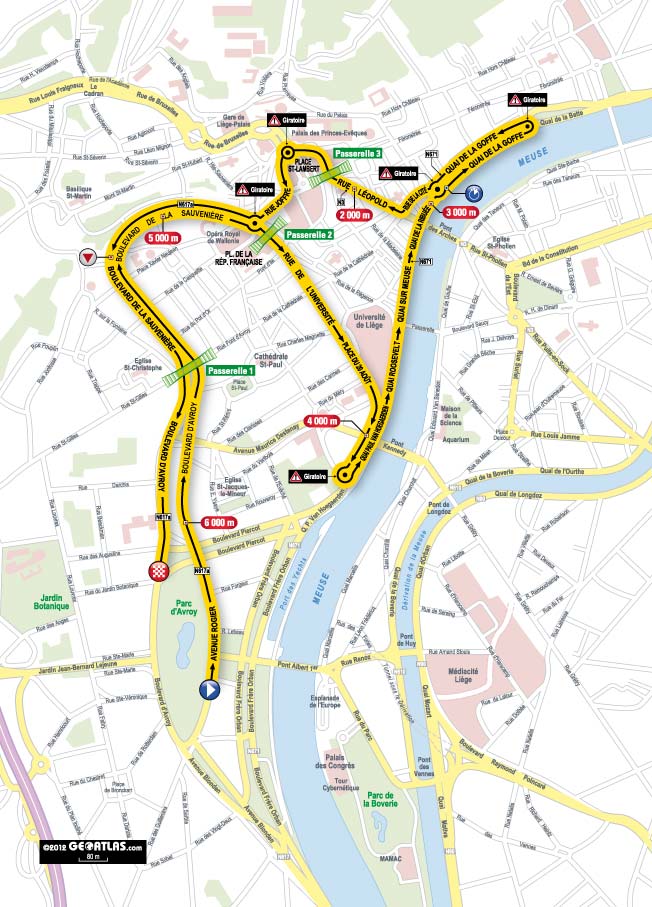 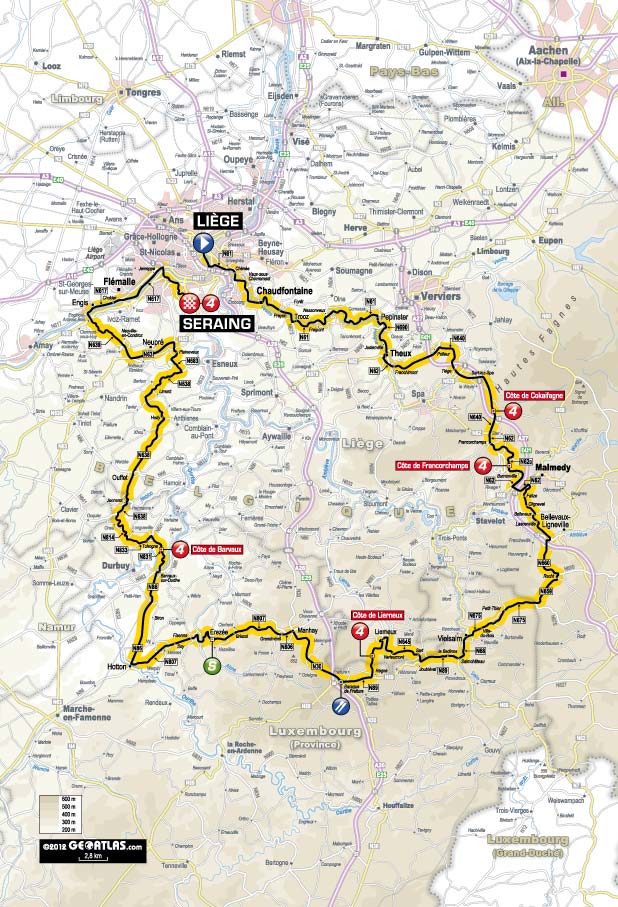 MOUNTAIN PASSES & HILLSLiège  Seraing - 198 km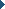 Km 42.0 - Côte de Cokaifagne - km climb to % - Category 4Km 49.0 - Côte de Francorchamps - km climb to % - Category 4Km 94.0 - Côte de Lierneux - km climb to % - Category 4Km 139.0 - Côte de Barvaux - km climb to % - Category 4Km 198.0 - Côte de Seraing - km climb to % - Category 4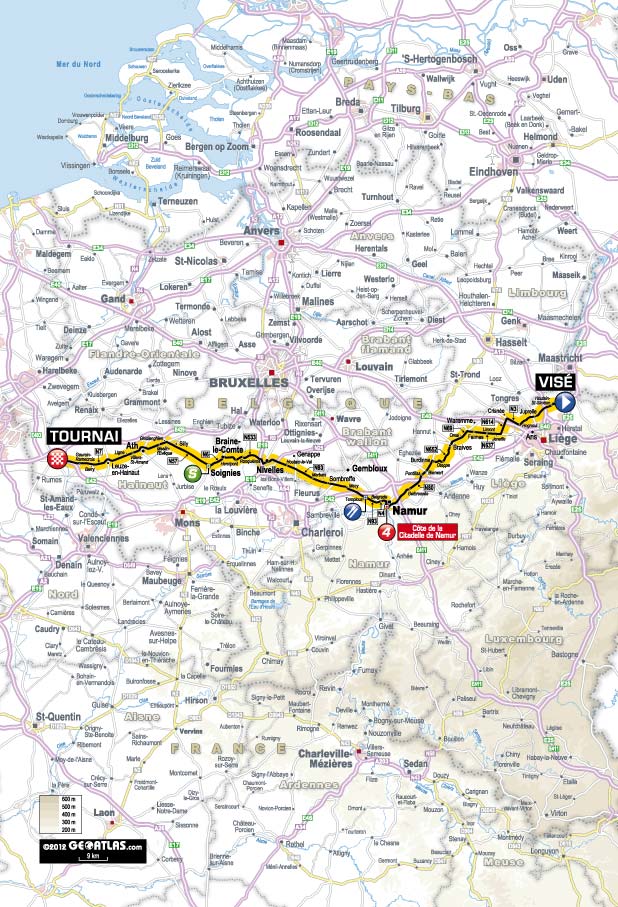 MOUNTAIN PASSES & HILLSVisé  Tournai - 207.5 kmKm 82.5 - Côte de la Citadelle de Namur - km climb to % - Category 4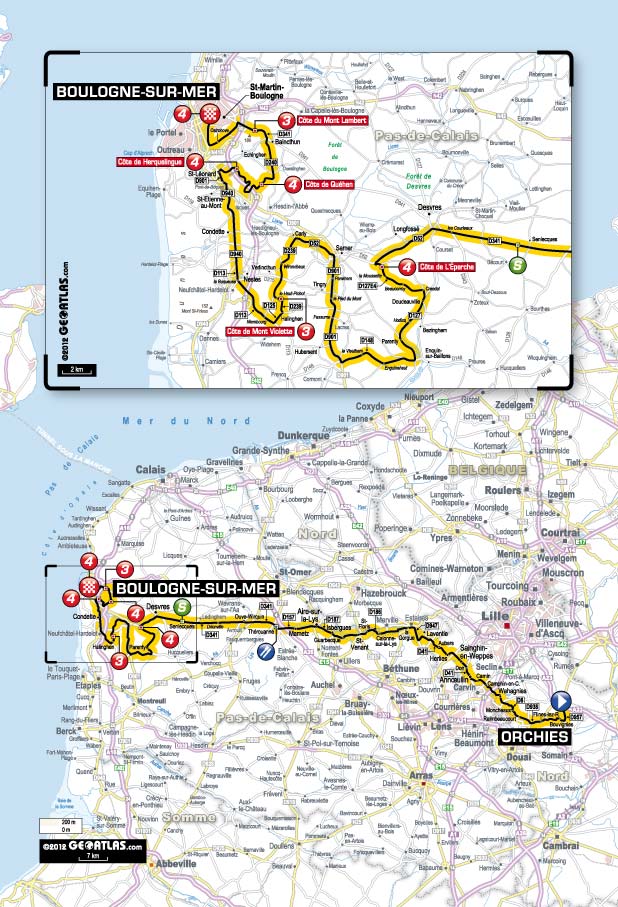 MOUNTAIN PASSES & HILLSOrchies  Boulogne-sur-Mer - 197 kmKm 132.0 - Côte de L'Éperche - km climb to % - Category 4Km 163.5 - Côte de Mont Violette - km climb to % - Category 3Km 181.0 - Côte de Herquelingue - km climb to % - Category 4Km 185.0 - Côte de Quéhen - km climb to % - Category 4Km 190.5 - Côte du Mont Lambert - km climb to % - Category 3Km 197.0 - Boulogne-sur-Mer - km climb to % - Category 4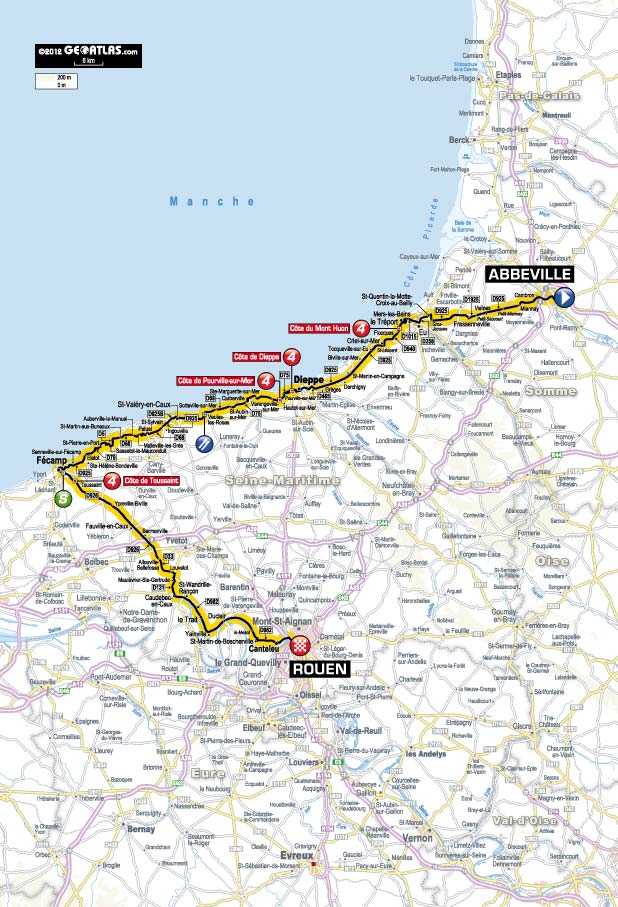 MOUNTAIN PASSES & HILLSAbbeville  Rouen - 214.5 kmKm 38.0 - Côte du Mont Huon - km climb to % - Category 4Km 69.0 - Côte de Dieppe - km climb to % - Category 4Km 74.0 - Côte de Pourville-sur-Mer - km climb to % - Category 4Km 143.0 - Côte de Toussaint - km climb to % - Category 4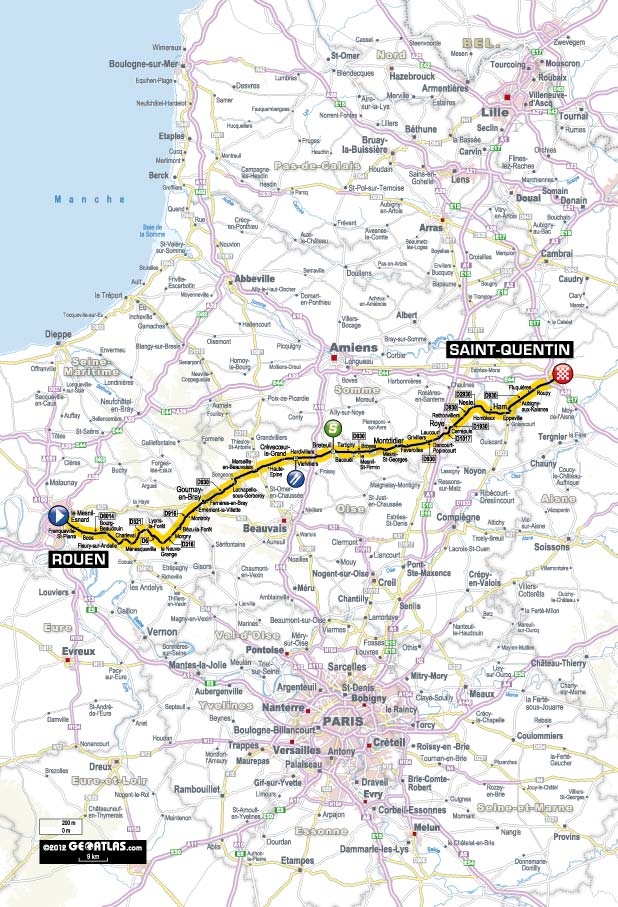 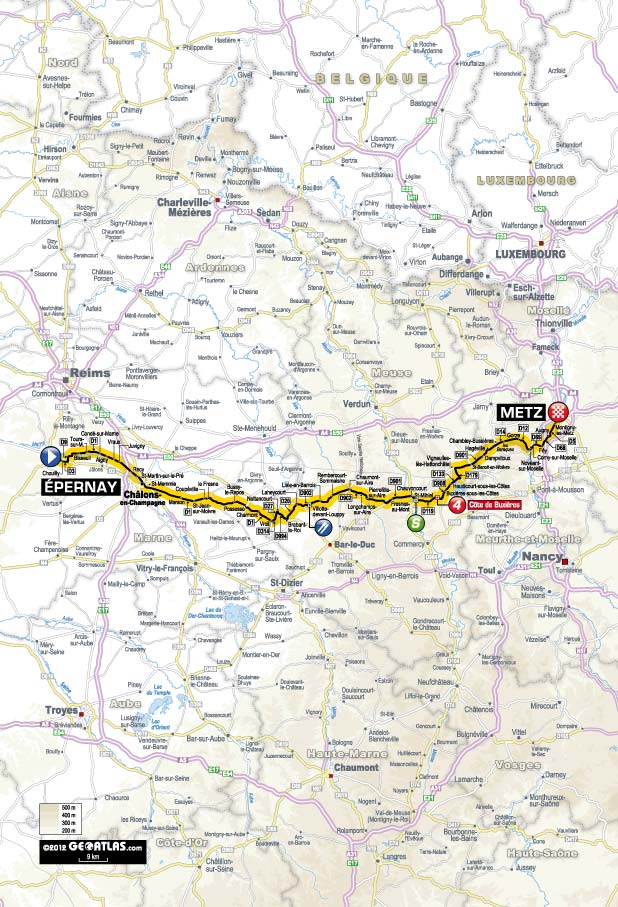 MOUNTAIN PASSES & HILLSÉpernay  Metz - 207.5 kmKm 145.0 - Côte de Buxières - km climb to % - Category 4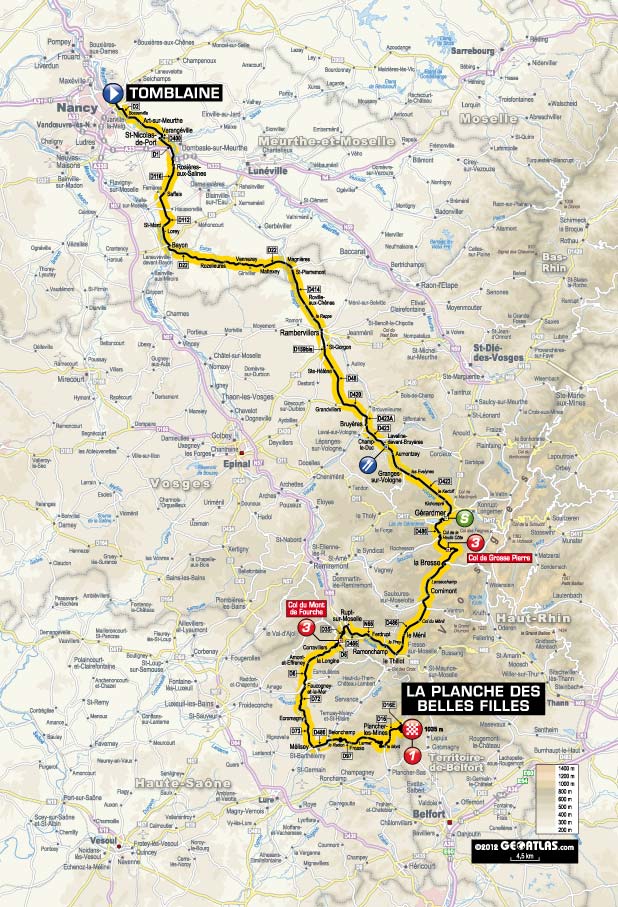 MOUNTAIN PASSES & HILLSTomblaine  La Planche des Belles Filles - 199 kmKm 112.0 - Col de Grosse Pierre - km climb to % - Category 3Km 150.5 - Col du Mont de Fourche (620 m) - km climb to % - Category 3Km 199.0 - La Planche des Belles Filles - km climb to % - Category 1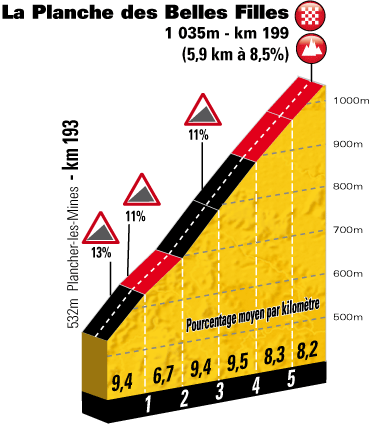 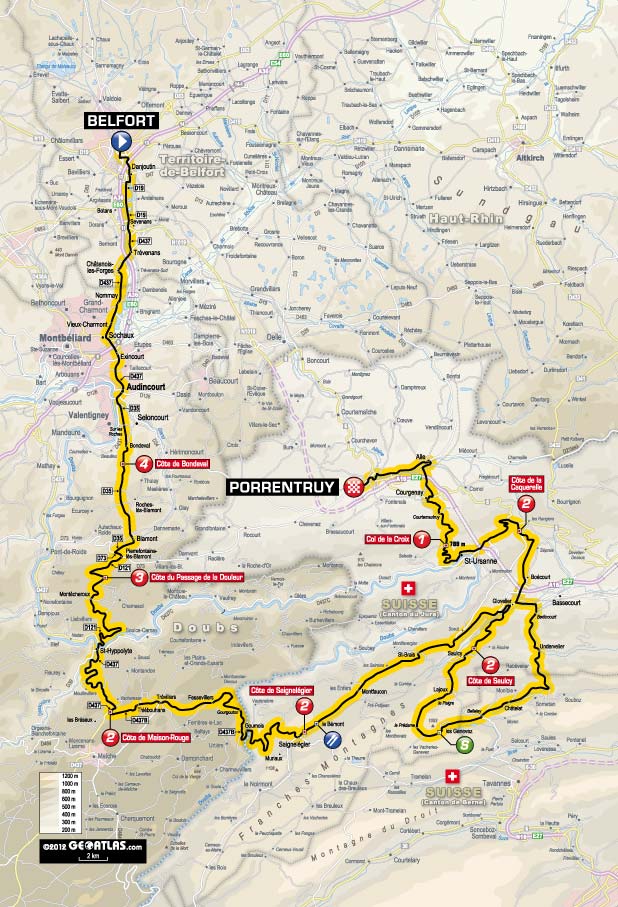 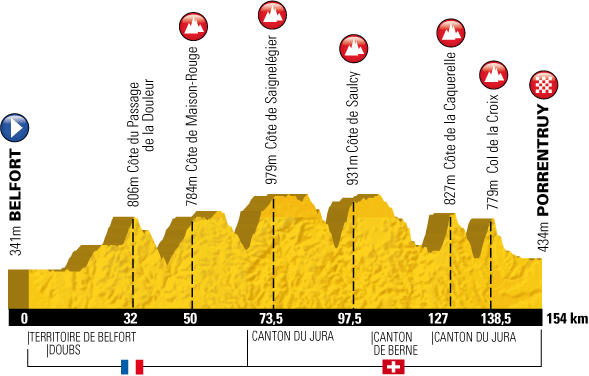 MOUNTAIN PASSES & HILLSBelfort  Porrentruy - 157.5 kmKm 20.0 - Côte de Bondeval - km climb to % - Category 4Km 32.0 - Côte du Passage de la Douleur - km climb to % - Category 3Km 50.0 - Côte de Maison-Rouge - km climb to % - Category 2Km 73.0 - Côte de Saignelégier - km climb to % - Category 2Km 97.0 - Côte de Saulcy - km climb to % - Category 2Km 130.5 - Côte de la Caquerelle (834 m) - km climb to % - Category 2Km 141.5 - Col de la Croix (789 m) - km climb to % - Category 1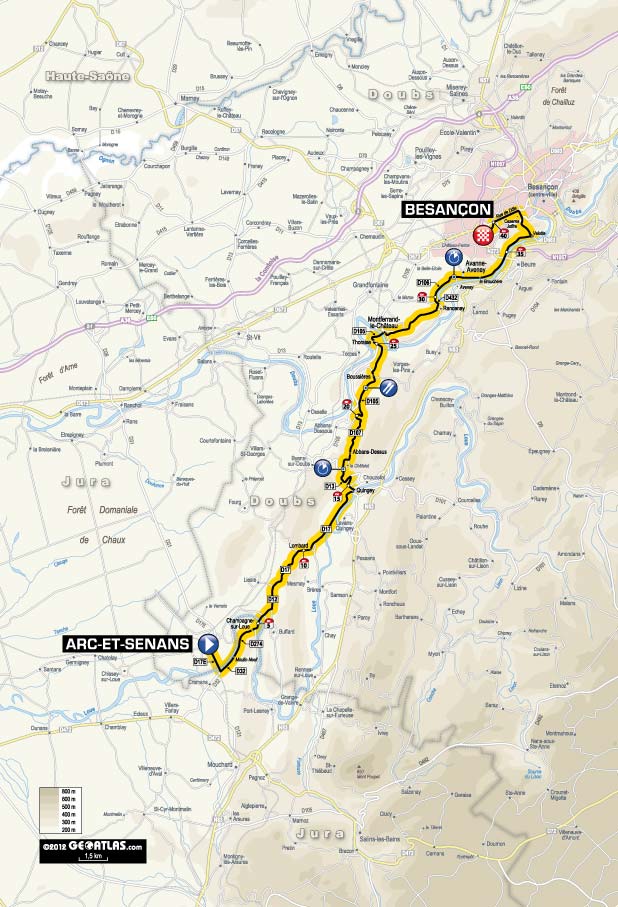 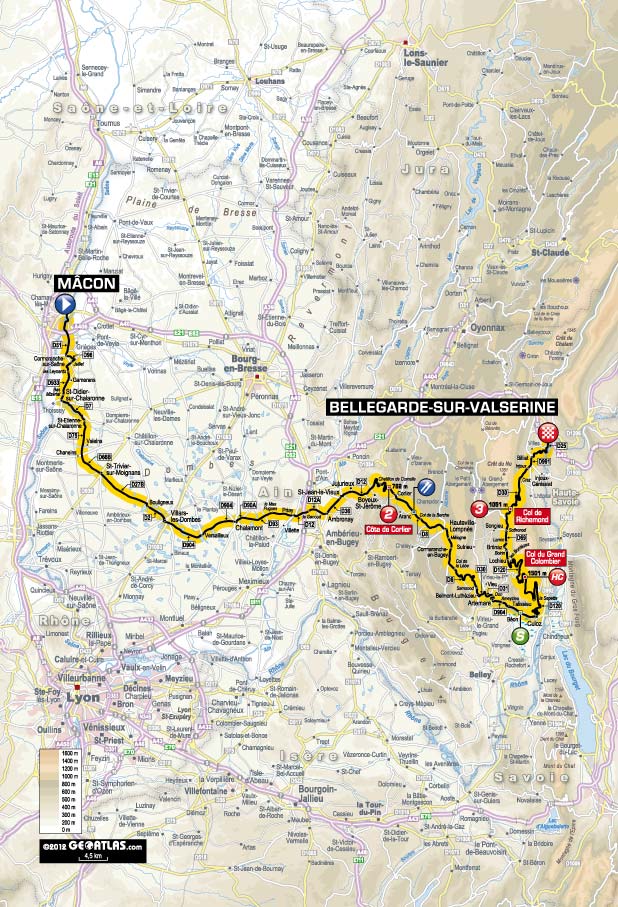 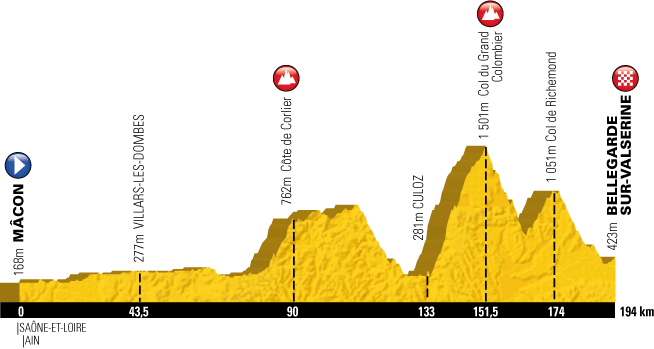 MOUNTAIN PASSES & HILLSMâcon  Bellegarde-sur-Valserine - 194.5 kmKm 90.0 - Côte de Corlier - km climb to % - Category 2Km 151.5 - Col du Grand Colombier (1 501 m) - km climb to % - Category HKm 174.0 - Col de Richemond - km climb to % - Category 3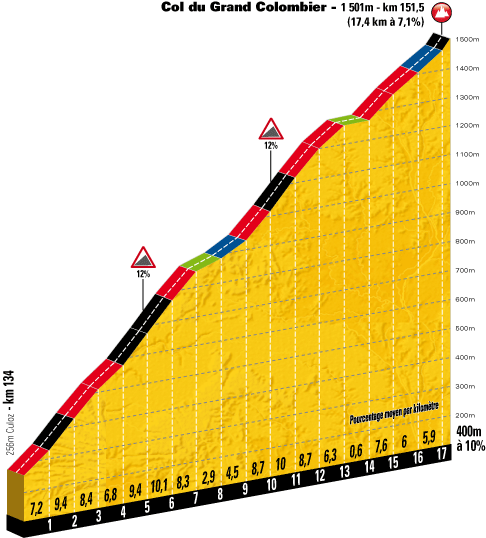 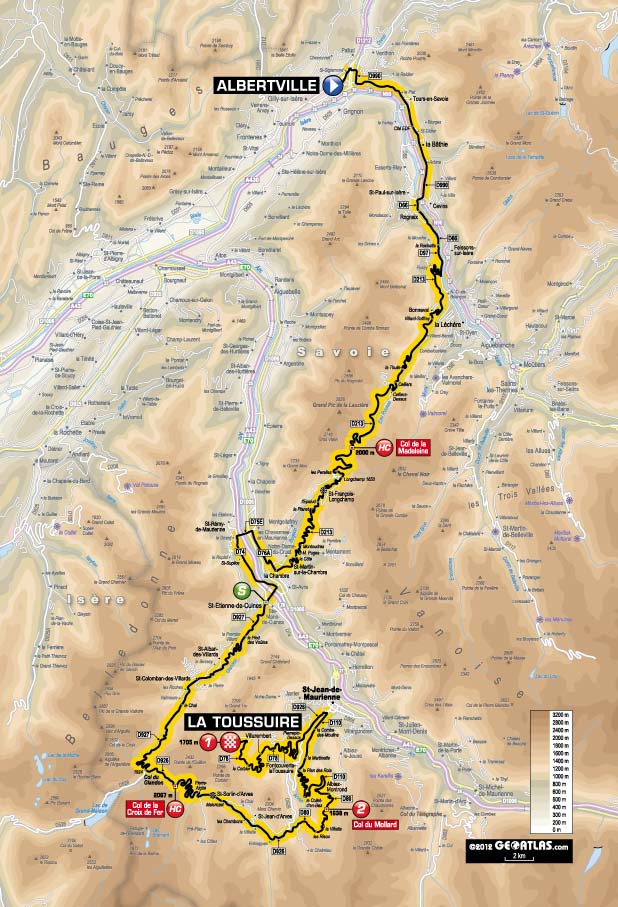 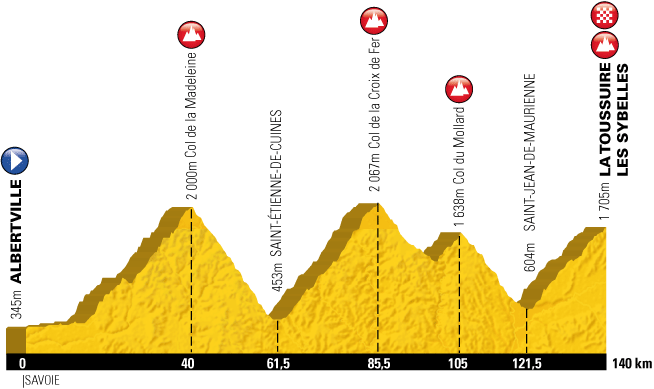 MOUNTAIN PASSES & HILLSAlbertville  La Toussuire - Les Sybelles - 148 kmKm 40.0 - Col de la Madeleine (2 000 m) - km climb to % - Category HKm 93.0 - Col de la Croix de Fer (2 067 m) - km climb to % - Category HKm 113.0 - Col du Mollard (1 638 m) - km climb to % - Category 2Km 148.0 - LA TOUSSUIRE - km climb to % - Category 1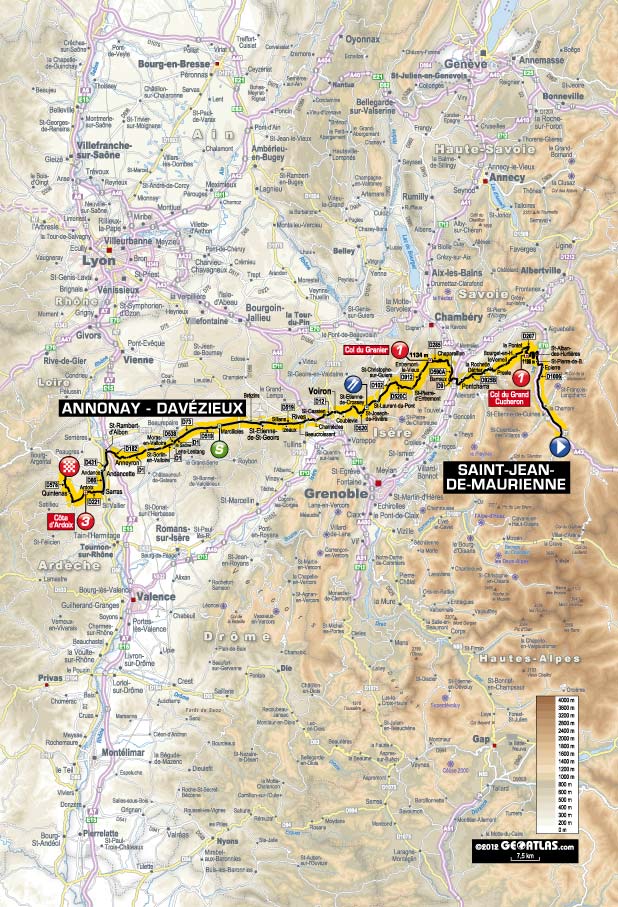 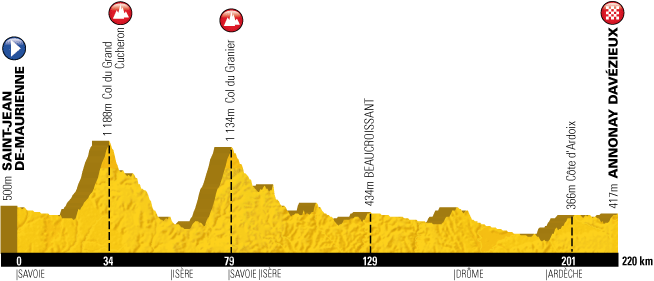 MOUNTAIN PASSES & HILLSSaint-Jean-de-Maurienne  Annonay Davézieux - 226 kmKm 34.0 - Col du Grand Cucheron (1 188 m) - km climb to % - Category 1Km 80.5 - Col du Granier (1 134 m) - km climb to % - Category 1Km 207.5 - Côte d'Ardoix - km climb to % - Category 3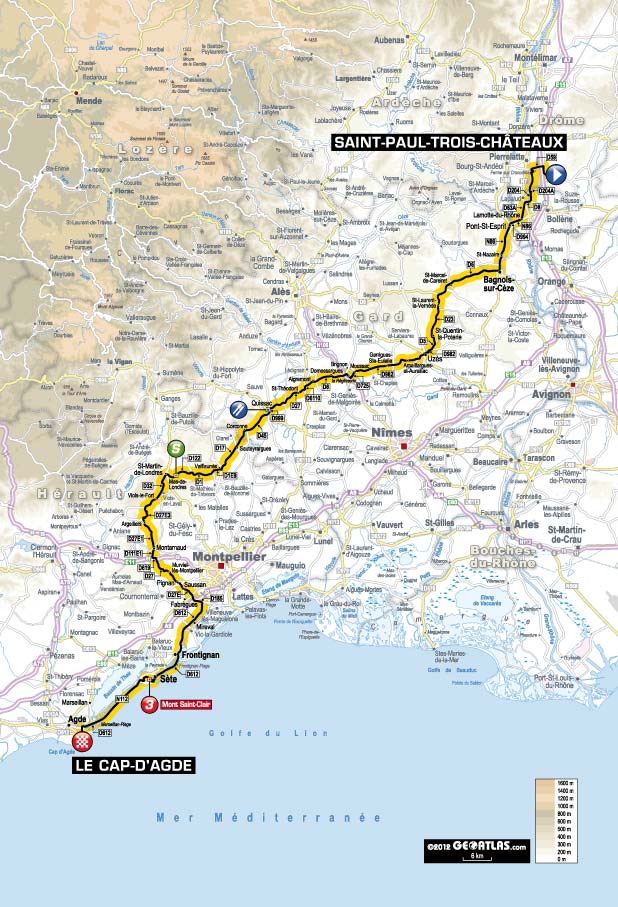 MOUNTAIN PASSES & HILLSSaint-Paul-Trois-Châteaux  Le Cap d’Agde - 217 kmKm 194.0 - Mont Saint-Clair - km climb to % - Category 3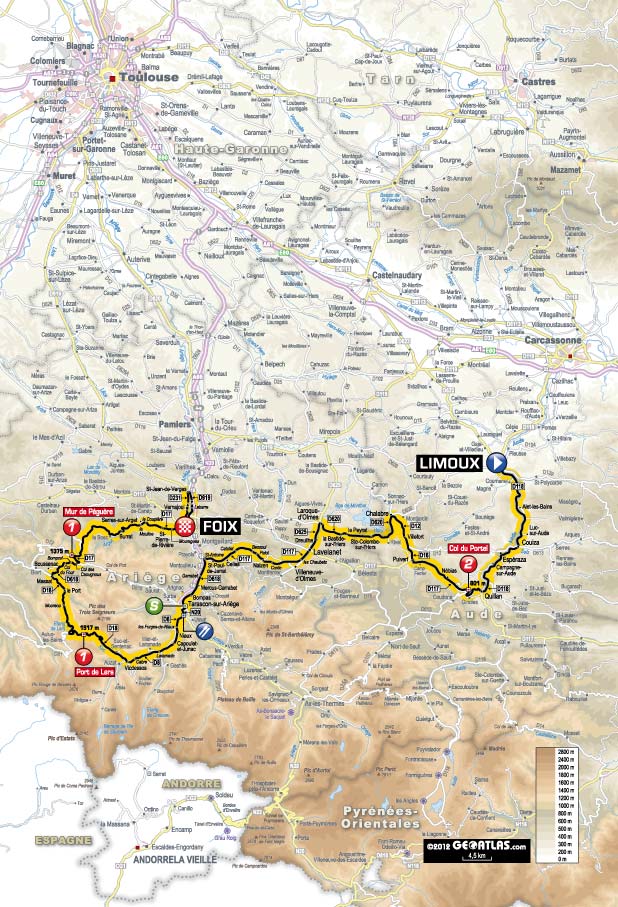 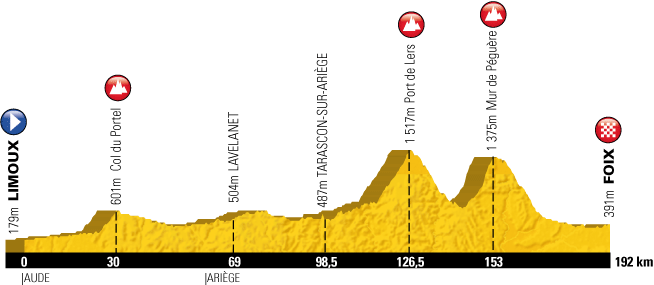 MOUNTAIN PASSES & HILLSLimoux  Foix - 191 kmKm 30.0 - Col du Portel (601 m) - km climb to % - Category 2Km 126.5 - Port de Lers (1 517 m) - km climb to % - Category 1Km 152.5 - Mur de Péguère (1 375 m) - km climb to % - Category 1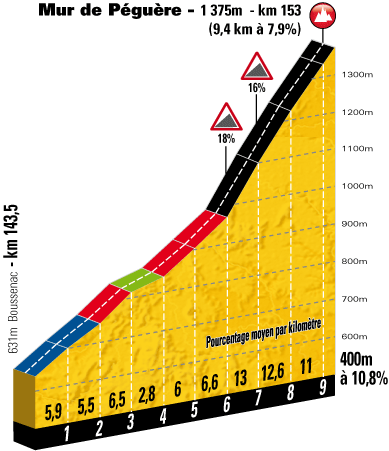 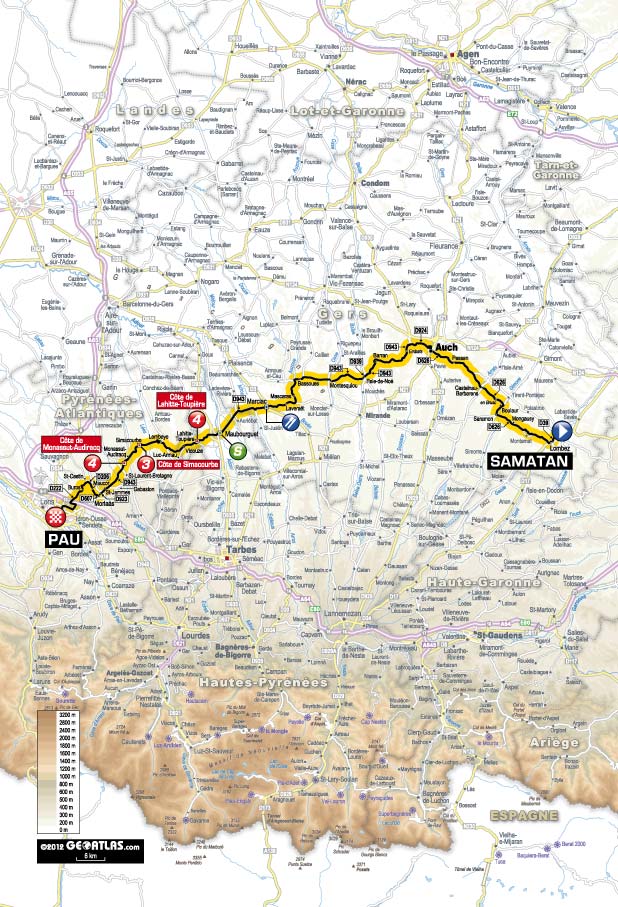 MOUNTAIN PASSES & HILLSSamatan  Pau - 158.5 kmKm 107.0 - Côte de Lahitte-Toupière - km climb to % - Category 4Km 123.5 - Côte de Simacourbe - km climb to % - Category 3Km 129.0 - Côte de Monassut-Audiracq - km climb to % - Category 4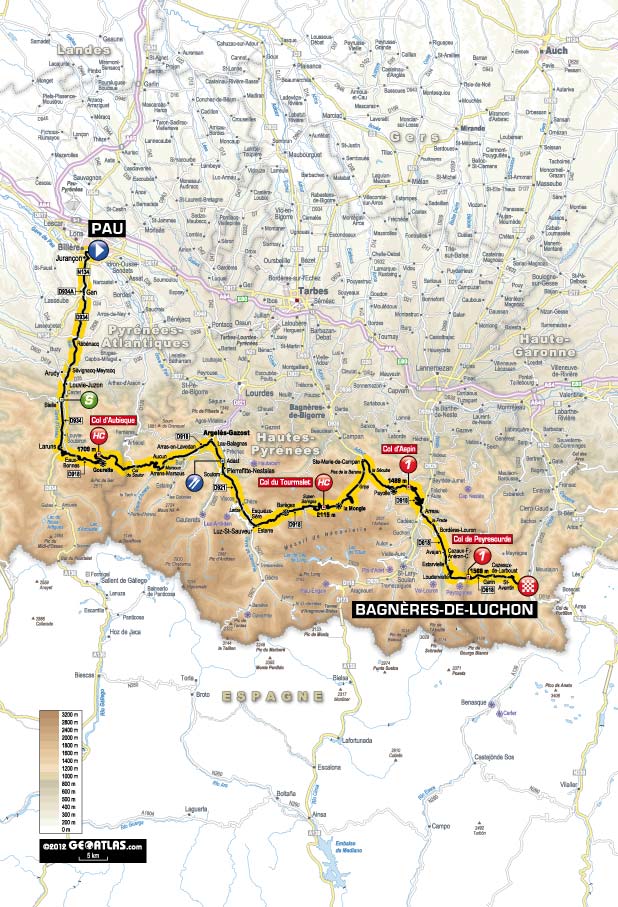 MOUNTAIN PASSES & HILLSPau  Bagnères-de-Luchon - 197 kmKm 53.5 - Col d'Aubisque (1 709 m) - km climb to % - Category HKm 120.5 - Col du Tourmalet (2 115 m) - km climb to % - Category HKm 150.5 - Col d'Aspin (1 489 m) - km climb to % - Category 1Km 181.5 - Col de Peyresourde (1 569 m) - km climb to % - Category 1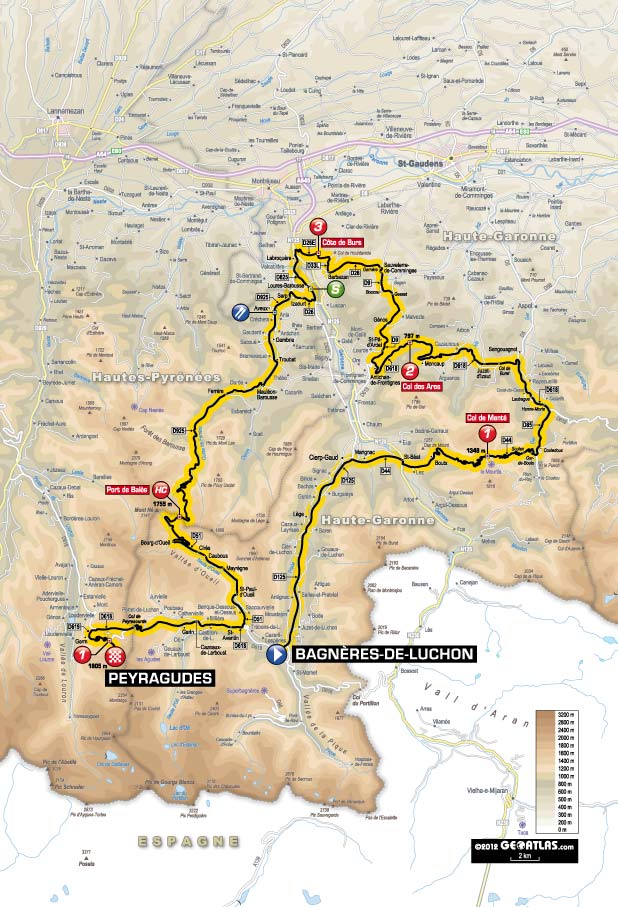 MOUNTAIN PASSES & HILLSBagnères-de-Luchon  Peyragudes - 143.5 kmKm 27.5 - Col de Menté (1 349m) - km climb to % - Category 1Km 55.5 - Col des Ares (797 m) - km climb to % - Category 2Km 76.0 - Côte de Burs - km climb to % - Category 3Km 111.5 - Port de Bales (1 755 m) - km climb to % - Category HKm 142.5 - Peyragudes - km climb to % - Category 1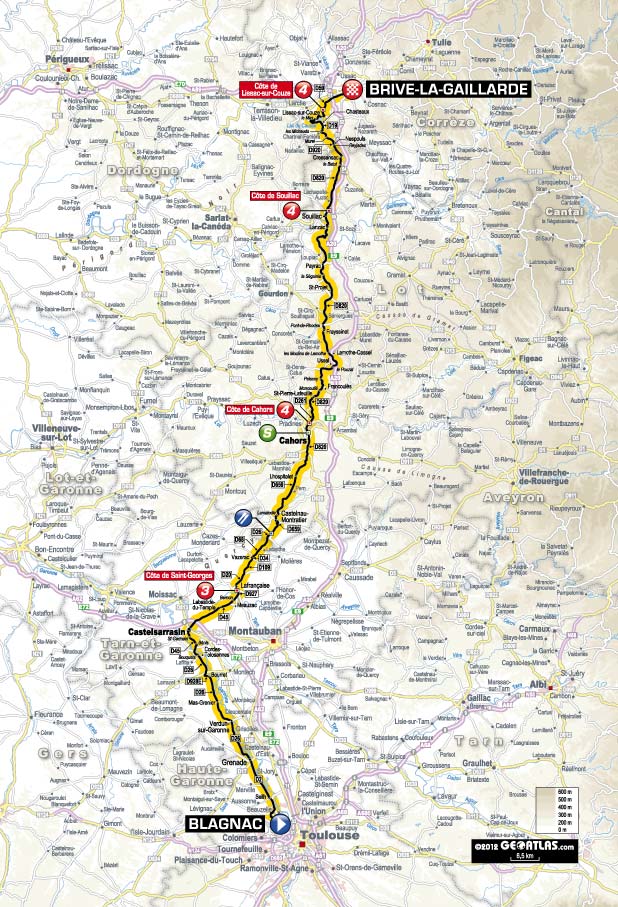 MOUNTAIN PASSES & HILLSBlagnac  Brive-la-Gaillarde - 222.5 kmKm 67.5 - Côte de Saint-Georges - km climb to % - Category 3Km 117.5 - Côte de Cahors - km climb to % - Category 4Km 180.5 - Côte de Souillac - km climb to % - Category 4Km 212.5 - Côte de Lissac-sur-Couze - km climb to % - Category 4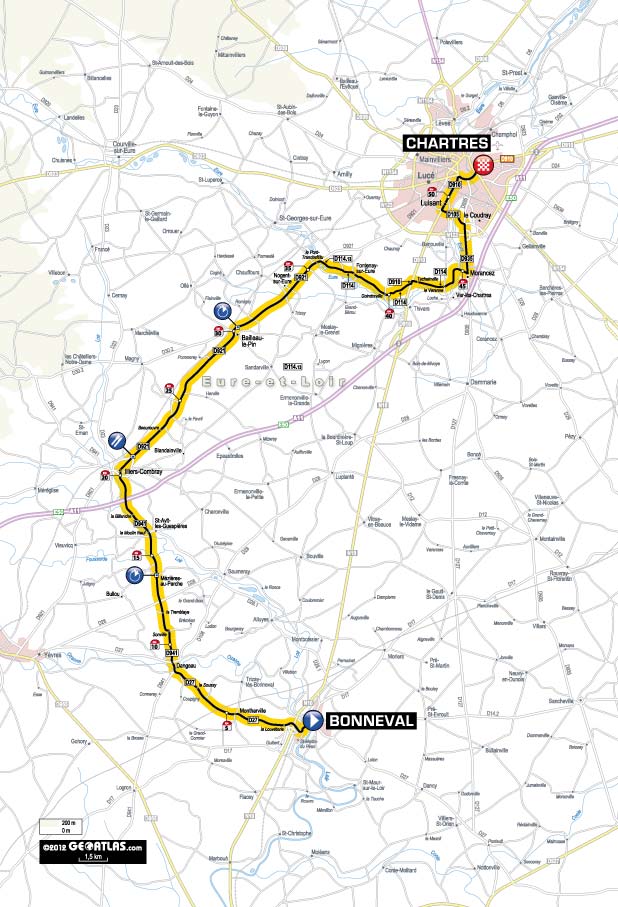 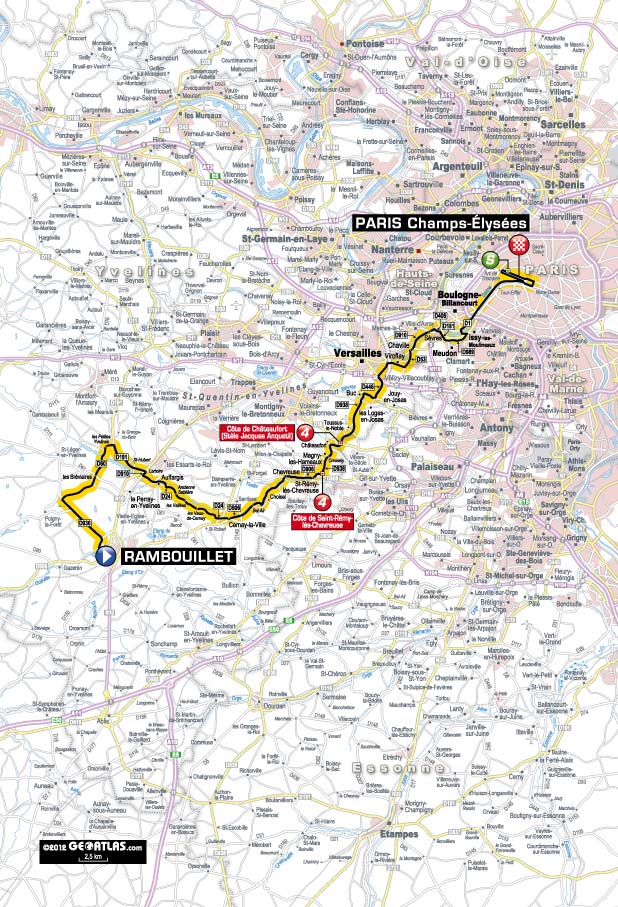 MOUNTAIN PASSES & HILLSRambouillet  Paris Champs-Élysées - 120 kmKm 36.5 - Côte de Saint-Rémy-lès-Chevreuse - km climb to % - Category 4Km 40.5 - Côte de Châteaufort (Stèle Jacques Anquetil) - km climb to % - Category 4ROUTEROUTEKilometersKilometersto endfrom start(BELGIQUE)LIÈGE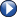 LIÈGE 6.5 0.0Boulevard d'Avroy 6.0 0.4Boulevard de la Sauvenière 5.5 0.9Rue de l'Université 4.6 1.3Place du Vingt Août 4.3 2.1Quai Paul Van Hoegaerden 4.0 2.4Quai Roosevelt 3.5 2.9Quai sur Meuse 3.3 3.1Quai de la Ribuée 3.0 3.4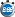 Quai de la Goffe 2.9 3.5Quai de la Batte 2.6 3.8Quai de la Goffe 2.2 4.2Rue de la Cité 2.1 4.3Rue Léopold 2.1 4.3Place Saint-Lambert 1.8 4.6Rue Joffre 1.5 4.9Boulevard de la Sauvenière 0.9 5.5Boulevard d'Avroy 0.5 5.9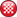 Liège 0.0 6.4ROUTEROUTEKilometersKilometersto endfrom startBELGIQUELIÈGELIÈGE (N617 A-N3-N30-N61)N617ALIÈGEN61 198.0 0.0Vaux-sous-Chèvremont 196.5 1.5CHAUDFONTAINE 195.0 3.0Foret (TROOZ) 192.0 6.0Fraipont (TROOZ) 187.5 10.5Fraipont Nessonveaux (TROOZ) 185.5 12.5Nessonveaux (TROOZ) 185.0 13.0PEPINSTER (N61-N690) 178.5 19.5JuslenvilleN690 175.5 22.5THEUX (N690-N62-VC) 175.0 23.0Passage à niveau n°44/4 174.0 24.0Passage à niveau n°44/7VC 172.0 26.0Polleur (VC-N640) 167.5 30.5Tiège (JALHAY) (N640-N629)N640 163.5 34.5Carrefour N629-N640N629 162.5 35.5Sart-Lez-Spa (JALHAY)N640 162.0 36.0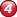 Côte de Cokaifagne 156.0 42.0Carrefour N640-N62 153.5 44.5Francorchamps (STAVELOT)N62 153.0 45.0Carrefour N62-N62 C 152.0 46.0Côte de FrancorchampsN62 C 149.0 49.0Carrefour N62 C-N62 148.0 50.0BurnenvilleN62 148.0 50.0Carrefour N62-N68 B 145.0 53.0Carrefour N68 B-N62N68 B 145.0 53.0MALMEDY (N62-VC)N62 144.0 54.0FalizeVC 143.0 55.0Cligneval 142.5 55.5Belvaux 141.0 57.0Lasnenville 139.5 58.5Pont (VC-N660) 136.5 61.5Recht (SANKT-VITH) (N660-N659)N660 131.5 66.5Carrefour N659-N675N659 127.0 71.0LUXEMBOURGPetit-ThierN675 124.5 73.5Ville-du-Bois 121.0 77.0VIELSALM (N675-N68) 119.5 78.5Salm-Château (N68-N89)N68 117.0 81.0La BédinneN89 115.0 83.0LIÈGELes Sarts 114.0 84.0Joubiéval 112.0 86.0Carrefour N89-N645 112.0 86.0SartN645 112.0 86.0Verleumont 109.0 89.0LIERNEUX (N645-N822-VC) 106.5 91.5Côte de LierneuxVC 104.0 94.0LUXEMBOURGRegné (VC-N89) 102.5 95.5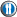 BARAQUE DE FRAITUREN89 99.5 98.5Carrefour N89-N30 98.5 99.5MANHAY (N30-N806)N30 91.0 107.0Grandmenil (N806-N807)N806 90.0 108.0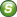 ÉREZÉEN807 81.5 116.5Fisenne 78.5 119.5Soy 77.0 121.0HOTTON (N807-N86) 72.0 126.0Biron (près)N86 67.5 130.5Barvaux-sur-Ourthe (DURBUY) (N86-N831) 62.5 135.5Côte de BarvauxN831 59.0 139.0Tohogne (DURBUY) (N831-N833) 57.0 141.0Carrefour N833-N814N833 55.0 143.0Carrefour N814-N638N814 51.0 147.0Jenneret (DURBUY)N638 49.0 149.0LIÈGEOUFFET (N638-N66-N638) 45.5 152.5Hody (ANTHISNES) 39.0 159.0Tavier (ANTHISNES) (près) 36.0 162.0Limont (ANTHISNES) 34.5 163.5Carrefour N638-N683 30.0 168.0Plainevaux (NEUPRÉ)N683 28.0 170.0Carrefour N683-N63 26.5 171.5Neuville-Domaine (NEUPRÉ)N63 23.5 174.5Carrefour N63-N639 21.5 176.5Neuville-en-Condroz (NEUPRÉ) (N639-N677-N639)N639 20.5 177.5ENGIS (N639-VC-N617) 15.5 182.5FLÉMALLEN617 14.0 184.0Jemeppe 8.0 190.0Carrefour N617-N90 Z 5.5 192.5SERAING (N90 Z-N683-N90 A-N663-VC) (entrée)N90 Z 5.5 192.5Côte de SeraingVC 0.0 198.0Seraing 0.0 198.0ROUTEROUTEKilometersKilometersto endfrom startBELGIQUELIÈGEVISÉN618OUPEYEVISÉ 207.5 0.0Houtain-Saint-Siméon (N618-VC) 204.0 3.5SlinsVC 200.0 7.5Villers-Saint-Siméon 197.5 10.0Passage à niveau n°16A 197.5 10.0JUPRELLE 196.0 11.5Xhendremael (ANS) 193.0 14.5Hognoul (AWANS) 190.0 17.5Carrefour VC-N3 189.5 18.0CRISNÉE (près)N3 185.0 22.5Carrefour N3-N614 184.5 23.0Kemexhe (près)N614 184.0 23.5Carrefour N614-N637 179.0 28.5Jeneffe (DONCEEL)N637 177.5 30.0Limont (DONCEEL) 174.5 33.0Bovenistier (WAREMME) (près) 172.0 35.5FAIMES 171.0 36.5Carrefour N637-N69 168.0 39.5Omal (GEER)N69 165.0 42.5Carrefour N69-N64 161.5 46.0Carrefour N64-VCN64 161.0 46.5BRAIVESVC 161.0 46.5Oteppe 155.5 52.0Vissoul 155.5 52.0Carrefour VC-N652 154.0 53.5LamontzéeN652 153.0 54.5BURDINNE 151.5 56.0Carrefour N652-N80 150.0 57.5NAMURBierwart (FERNELMONT)N80 146.0 61.5Pontillas (FERNELMONT) 144.5 63.0Hingeon (FERNELMONT) 142.0 65.5Gelbressée 138.0 69.5Boninne 136.0 71.5Bouge 133.0 74.5NAMUR (N80-N4-N92-VC-N967-N90) 130.0 77.5Côte de la Citadelle de Namur 125.0 82.5Carrefour N90-N904N90 121.0 86.5Carrefour N904-N4N904 120.5 87.0Saint-ServaisN4 120.5 87.0Belgrade (N4-N93) 118.5 89.0TEMPLOUXN93 113.0 94.5Isnes (GEMBLOUX) (près) 110.5 97.0Mazy (GEMBLOUX) 107.0 100.5Passage à niveau n°144/6 106.5 101.0Bothey (GEMBLOUX) 104.5 103.0Tongrinne (près) 102.5 105.0SOMBREFFE 101.5 106.0HAINAUTPassage à niveau n°140/83 97.5 110.0BRABANT WALLONMarbais (VILLERS-LA-VILLE) 95.5 112.0Sart-Dames-Avelines (VILLERS-LA-VILLE) 93.5 114.0Houtain-le-Val (GENAPPE) 86.5 121.0NIVELLES (N93-N27-N27A-N28-N533) 82.5 125.0HAINAUTRonquièresN533 70.5 137.0Henripont 67.0 140.5BRAINE-LE-COMTE (N533-N6) 63.5 144.0SOIGNIES (N6-N55-N57)N6 56.0 151.5SOIGNIESN57 54.5 153.0SILLY (près) 43.0 164.5Ghislenghien 40.0 167.5Carrefour N57-N7 40.0 167.5Meslin-L'EvêqueN7 38.0 169.5ATH (près) 33.5 174.0Villers-Saint-Amand 28.0 179.5Ligne 26.5 181.0Passage à niveau n°38 26.5 181.0LEUZE-EN-HAINAUT (près) 21.5 186.0Barry (près) 13.5 194.0Gaurain-Ramecroix 11.0 196.5TOURNAI (N7-R52) (entrée) 6.0 201.5TournaiR52 0.0 207.5ROUTEROUTEKilometersKilometersto endfrom startFRANCENORD (59)ORCHIES (VC-D953)BEUVRY-LA-FORÊT (D953-D126)D953ORCHIESD126 197.0 0.0Carrefour D126-D957 195.0 2.0Sec-Marais (MARCHIENNES) (D957-D30)D957 194.5 2.5BOUVIGNIESD30 193.0 4.0Carrefour D30-D230 192.0 5.0Le Bru (COUTICHES)D230 190.5 6.5FLINES-LEZ-RACHES (D230-D230 A-D938) 188.5 8.5RÂCHES (D938-D917)D938 184.5 12.5Carrefour D917-D8 CD917 183.0 14.0RAIMBEAUCOURT (D8 C-D8)D8 C 183.0 14.0MONCHEAUXD8 179.0 18.0L'Olizier (THUMERIES) 177.0 20.0Carrefour D8-D8 D 176.5 20.5Carrefour D8 D-D254D8 D 174.5 22.5WAHAGNIES (D254-D954-D41)D254 173.5 23.5Passage à niveau n°130 170.5 26.5CAMPHIN-EN-CAREMBAULTD41 169.5 27.5CARNIN 165.5 31.5ANNOEULLIN (D41-D39-D41) 164.0 33.0DON 160.5 36.5WAVRIN 159.5 37.5Passage à niveau n°25 159.5 37.5SAINGHIN-EN-WEPPES 159.0 38.0Carrefour D41-N41-D7 155.0 42.0Carrefour D7-D41D7 154.5 42.5HERLIES (D41-D22-D41)D41 154.5 42.5AUBERS (D41-VC-D41) 150.5 46.5PAS-DE-CALAIS (62)FaquissartD173 147.0 50.0LAVENTIE (D173-D168) 145.0 52.0Carrefour D168-D166D168 144.0 53.0NORD (59)Carrefour D166-D947D166 142.5 54.5Grand CheminD947 141.5 55.5Carrefour D947-D945 139.5 57.5LA GORGUE (D945-D122)D945 138.5 58.5Carrefour D122-D122 ND122 135.0 62.0Carrefour D122 N-D23 CD122 N 132.5 64.5PAS-DE-CALAIS (62)CALONNE-SUR-LA-LYS (D23 C-D186)D23 C 131.0 66.0SAINT-FLORISD186 128.0 69.0SAINT-VENANT 125.5 71.5GUARBECQUE 120.5 76.5ISBERGUES (D186-D187 E1) 119.0 78.0Carrefour D187 E1-D187D187 E1 116.0 81.0AIRE-SUR-LA-LYS (D187-D157)D187 114.0 83.0MAMETZD157 107.5 89.5THÉROUANNE (D157-D341) 103.0 94.0THÉROUANNED341 102.0 95.0OUVE-WIRQUIN 93.0 104.0Drionville (THIEMBRONNE) 86.5 110.5Maisnil-Boutry (VAUDRINGHEM) 83.0 114.0SENLECQUES 78.0 119.0LONGFOSSÉ (D341-D52) 71.5 125.5Carrefour D52-D127 E4D52 66.0 131.0Côte de L'ÉpercheD127 E4 65.0 132.0La Moussette 64.5 132.5DOUDEAUVILLE (D127 E4-D127) 62.0 135.0PARENTYD127 59.0 138.0Carrefour D127-D148 55.0 142.0Enguinehaut (BEUSSENT)D148 53.0 144.0Le Vieulham (HUBERSENT) 51.5 145.5Carrefour D148-D901 49.0 148.0Le Pied du Mont (TINGRY)D901 44.0 153.0Le panehem (TINGRY) 43.0 154.0SAMER (D901-D52) 42.0 155.0Passage à niveau n°113 41.5 155.5CARLY (D52-D239)D52 39.0 158.0Passage à niveau n°118 38.0 159.0VERLINCTHUND239 36.0 161.0Le Haut Pichot 34.0 163.0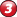 Côte de Mont Violette 33.5 163.5HALINGHEN (D239-D125) 31.5 165.5Carrefour D125-D113D125 30.5 166.5NiembourgD113 30.5 166.5NESLES 27.0 170.0Carrefour D113-D940 25.5 171.5CONDETTED940 23.5 173.5Pont-de-Briques (SAINT-ÉTIENNE-AU-MONT) (D940-D901-D940) 21.0 176.0ISQUES (D940-D901) 19.5 177.5SAINT-LÉONARD (D901-D940-D234-VC)D901 19.0 178.0Côte de HerquelingueVC 16.0 181.0Côte de Quéhen 12.0 185.0Carrefour VC-D240 12.0 185.0BAINCTHUN (D240-D234-D341)D240 9.0 188.0Mont-Lambert (SAINT-MARTIN-BOULOGNE)D341 7.0 190.0Côte du Mont Lambert 6.5 190.5Carrefour D341-VC 5.5 191.5Ostrohove (SAINT-MARTIN-BOULOGNE) (VC-D96)VC 5.0 192.0BOULOGNE-SUR-MER (entrée)D96 1.5 195.5Boulogne-sur-Mer 0.0 197.0Boulogne-sur-mer 0.0 197.0ROUTEROUTEKilometersKilometersto endfrom startFRANCESOMME (80)ABBEVILLE (D901-VC-D928-D925)D901Passage à niveau n°91D925CAMBRON 214.5 0.0ABBEVILLE 214.5 0.0MIANNAY 210.0 4.5Petit Miannay 206.0 8.5Passage à niveau n°101 205.5 9.0VALINES 202.5 12.0Petit-Saucourt (NIBAS) 200.0 14.5Carrefour D925-D1925 199.5 15.0FRESSENNEVILLE (D1925-D229)D1925 199.5 15.0Carrefour D229-D925D229 197.0 17.5Gros JacquesD925 190.0 24.5Carrefour D925-VC 189.5 25.0ST-QUENTIN-LA-MOTTE-CRX-AU-BAILLY (VC-D63)VC 189.0 25.5SEINE-MARITIME (76)EU (D258-D1015)D258 185.0 29.5SOMME (80)MERS-LES-BAINSD1015 183.0 31.5SEINE-MARITIME (76)LE TRÉPORT (D1015-VC-D1915-D940) 181.0 33.5Côte du Mont HuonD940 176.5 38.0FLOCQUES 175.5 39.0Carrefour D940-D925 172.5 42.0Saint-Léonard (CRIEL-SUR-MER)D925 170.0 44.5Les Hauts de Tocqueville (TOCQUEVILLE-SUR-EU) 166.5 48.0BIVILLE-SUR-MER 164.0 50.5SAINT-MARTIN-EN-CAMPAGNE 160.5 54.0DERCHIGNY 157.0 57.5GRÈGES (près) 153.5 61.0Carrefour D925-D485 152.0 62.5Carrefour D485-VCD485 151.0 63.5DIEPPE (VC-D75-VC-D75)VC 149.0 65.5Côte de DieppeD75 145.5 69.0Pourville-sur-Mer 143.0 71.5HAUTOT-SUR-MER 141.0 73.5Côte de Pourville-sur-Mer 140.5 74.0VARENGEVILLE-SUR-MER 140.5 74.0Le Haut de Blancmesnil 136.5 78.0SAINTE-MARGUERITE-SUR-MER 135.5 79.0QUIBERVILLE-SUR-MER 133.0 81.5Ramouville 129.0 85.5Carrefour D75-D237 128.5 86.0SAINT-AUBIN-SUR-MER (D237-D75-D68)D237 128.0 86.5SOTTEVILLE-SUR-MERD68 124.5 90.0VEULES-LES-ROSES (D68-D925) 122.0 92.5VEULES-LES-ROSESD925 120.5 94.0Carrefour D925-D925 B 116.5 98.0SAINT-VALERY-EN-CAUXD925 B 116.0 98.5Carrefour D925 B-D925 111.5 103.0Carrefour D925-D68D925 111.0 103.5INGOUVILLE (près)D68 111.0 103.5SAINT-SYLVAIN 110.0 104.5Janville 107.5 107.0PALUEL (D68-D10-D68) 105.5 109.0MALLEVILLE-LES-GRÈS 103.5 111.0AUBERVILLE-LA-MANUEL 101.5 113.0SAINT-MARTIN-AUX-BUNEAUX 98.5 116.0Les Petites Dalles 96.5 118.0Carrefour D68-D5 95.5 119.0SASSETOT-LE-MAUCONDUIT (D5-D79)D5 94.0 120.5SAINT-PIERRE-EN-PORTD79 90.0 124.5ÉLETOT 85.5 129.0Carrefour D79-D925 83.0 131.5SAINTE-HÉLÈNE-BONDEVILLE (près)D925 83.0 131.5SENNEVILLE-SUR-FÉCAMP (près) 81.0 133.5FÉCAMP (D925-D926) 78.0 136.5FÉCAMPD926 74.5 140.0TOUSSAINT 72.0 142.5Côte de Toussaint 71.5 143.0YPREVILLE-BIVILLE 62.5 152.0FAUVILLE-EN-CAUX (près) 56.0 158.5BERMONVILLE (près) 53.0 161.5Carrefour D926-D33 48.5 166.0ALLOUVILLE-BELLEFOSSED33 47.0 167.5LOUVETOT 42.5 172.0Carrefour D33-D131 41.0 173.5MAULÉVRIER-SAINTE-GERTRUDED131 39.5 175.0CAUDEBEC-EN-CAUX (D131-D982) 37.0 177.5SAINT-WANDRILLE-RANÇON (près)D982 33.5 181.0LE TRAIT 29.5 185.0YAINVILLE (près) 24.0 190.5Hameau de Saint-Paul 22.0 192.5DUCLAIR 21.5 193.0Les Sablons (HÉNOUVILLE) 14.5 200.0Le Mesnil (HÉNOUVILLE) 14.0 200.5SAINT-MARTIN-DE-BOSCHERVILLE 12.0 202.5CANTELEU 7.0 207.5ROUEN (D982-D182-VC-D938-VC) (entrée) 4.0 210.5Rouen 0.0 214.5ROUTEROUTEKilometersKilometersto endfrom startFRANCESEINE-MARITIME (76)ROUEN (VC-D840-D6015-D6014)BONSECOURS (D6014-D914)D6014ROUEN (Stèle Jean Robic)D914 196.5 0.0Carrefour D914-D6014 195.0 1.5LE MESNIL-ESNARDD6014 195.0 1.5FRANQUEVILLE-SAINT-PIERRE 193.0 3.5BOOS 189.5 7.0Franquevillette 188.0 8.5MESNIL-RAOUL 184.0 12.5EURE (27)BOURG-BEAUDOUIN 182.0 14.5FLEURY-SUR-ANDELLE 177.5 19.0Carrefour D6014-D321 176.0 20.5CHARLEVALD321 175.5 21.0MÉNESQUEVILLE 172.5 24.0Le Vaumichon (ROSAY-SUR-LIEURE) 169.0 27.5Le Roule (ROSAY-SUR-LIEURE) 167.5 29.0LYONS-LA-FORÊT (D321-VC-D6) 165.0 31.5LA NEUVE-GRANGE (D6-D316)D6 156.0 40.5MORGNYD316 152.5 44.0BÉZU-LA-FORÊT 148.0 48.5SEINE-MARITIME (76)MONTROTY (près)D916 142.5 54.0ERNEMONT-LA-VILLETTE (près) 139.0 57.5GOURNAY-EN-BRAY 137.5 59.0FERRIÈRES-EN-BRAY (D916-N31-D930) 135.5 61.0Passage à niveau n°42D930 134.5 62.0OISE (60)LACHAPELLE-SOUS-GERBEROY 123.5 73.0Balleux 120.5 76.0Choqueuse (GRÉMÉVILLERS) 118.5 78.0MARSEILLE-EN-BEAUVAISIS (D930-D901-D930) 114.5 82.0Passage à niveau n°80 114.0 82.5HAUTE-ÉPINE 109.0 87.5CRÈVECOEUR-LE-GRAND 104.0 92.5VIEFVILLERS 100.5 96.0HARDIVILLERS (près) 93.0 103.5BRETEUIL (D930-D1001-D916-D930) 87.5 109.0TARTIGNY (près) 82.0 114.5Passage à niveau n°32 81.5 115.0BACOUËL 80.5 116.0Passage à niveau n°30 80.0 116.5LE MESNIL-SAINT-FIRMIN (près) 78.0 118.5BROYES (près) 74.5 122.0SOMME (80)MESNIL-SAINT-GEORGES (près) 69.0 127.5MONTDIDIER (D930-D329-D935-D930) 67.0 129.5FAVEROLLES (près) 61.5 135.0GRIVILLERS (près) 55.0 141.5DANCOURT-POPINCOURT 53.5 143.0Carrefour D930-D1017 51.0 145.5LAUCOURT (près)D1017 50.0 146.5ROYE (près) 47.5 149.0Carrefour D1017-D1930 45.5 151.0CARRÉPUISD1930 45.0 151.5Carrefour D1930-D930 43.5 153.0RETHONVILLERSD930 40.0 156.5Carrefour D930-D2930 37.0 159.5NESLED2930 36.5 160.0Carrefour D2930-D930 33.5 163.0HOMBLEUXD930 29.5 167.0Passage à niveau n°36 24.5 172.0EPPEVILLE 24.5 172.0HAM 22.5 174.0AISNE (02)La Guinguette (AUBIGNY-AUX-KAISNES) 17.5 179.0Le Pavé (FLUQUIÈRES) 13.5 183.0ROUPY 11.0 185.5SAINT-QUENTIN (D930-VC-D8) (entrée) 5.5 191.0Saint-quentinD8 0.0 196.5ROUTEROUTEKilometersKilometersto endfrom startFRANCEMARNE (51)ÉPERNAY (D3-VC-D2051-D3)D3CHOUILLYCarrefour D3-D9OIRY (près)D9 207.5 0.0ÉPERNAY 207.5 0.0Carrefour D9-D1 203.5 4.0BISSEUILD1 201.5 6.0TOURS-SUR-MARNE 200.0 7.5CONDÉ-SUR-MARNE 194.5 13.0AIGNY 192.5 15.0VRAUX 190.0 17.5JUVIGNY 188.5 19.0Carrefour D1-C2 182.5 25.0RECY (C2-D1)C2 182.0 25.5Passage à niveau n°2D1 181.0 26.5SAINT-MARTIN-SUR-LE-PRÉ 180.5 27.0CHÂLONS-EN-CHAMPAGNE (D1-VC-D44 A-VC) 178.5 29.0SAINT-MEMMIE (VC-D1 A-D1)VC 174.0 33.5Longevas (MONCETZ-LONGEVAS)D1 166.5 41.0MARSON 162.0 45.5SAINT-JEAN-SUR-MOIVRE 157.5 50.0COUPÉVILLE 154.5 53.0LE FRESNE 153.0 54.5BUSSY-LE-REPOS 144.0 63.5POSSESSE 140.0 67.5Carrefour D1-D17 134.5 73.0CHARMONT (D17-D1)D17 134.5 73.0VROIL (D1-D314)D1 129.5 78.0MEUSE (55)Carrefour D27-D994D27 125.0 82.5NETTANCOURT (près)D994 125.0 82.5Carrefour D994-D75 120.5 87.0BRABANT-LE-ROI (près)D75 120.5 87.0Carrefour D75-D20 120.5 87.0LAHEYCOURT (D20-D902)D20 115.0 92.5VILLOTTE-DEVANT-LOUPPYD902 110.0 97.5LISLE-EN-BARROIS 106.5 101.0REMBERCOURT-SOMMAISNE 101.5 106.0Carrefour D902-D1916 95.5 112.0CHAUMONT-SUR-AIRE (D1916-D902)D1916 95.0 112.5LONGCHAMPS-SUR-AIRE (près)D902 90.5 117.0PIERREFITTE-SUR-AIRE 88.5 119.0Carrefour D902-D901 81.5 126.0FRESNES-AU-MONTD901 79.5 128.0CHAUVONCOURT 73.5 134.0SAINT-MIHIEL (D901-D964-D901-D907-D119) 72.0 135.5Côte de BuxièresD119 62.5 145.0Woinville (D119-D908) 60.0 147.5BuxérullesD908 59.0 148.5BUXIÈRES-SOUS-LES-CÔTES 58.0 149.5HEUDICOURT-SOUS-LES-CÔTES 55.5 152.0Carrefour D908-D133 54.5 153.0Carrefour D133-D179D133 51.0 156.5Carrefour D179-D901D179 47.0 160.5Saint-Benoît-en-Woëvre (VIGNEULLES-LÈS-HATTONCHÂTEL)D901 42.0 165.5MEURTHE-ET-MOSELLE (54)DAMPVITOUX 37.0 170.5HAGÉVILLE (près) 34.0 173.5Champs 32.5 175.0Carrefour D901-D14 A 31.0 176.5Carrefour D14 A-D14D14 A 30.0 177.5Les Baraques (CHAMBLEY-BUSSIÈRES)D14 28.5 179.0MOSELLE (57)GORZED12 24.0 183.5NOVÉANT-SUR-MOSELLE (D12-D6) 18.5 189.0Carrefour D6-D66D6 17.0 190.5CORNY-SUR-MOSELLE (D66-D657-D66)D66 16.5 191.0FÉY (D66-D68) 13.5 194.0AUGNY (près)D68 9.5 198.0Carrefour D68-D5 8.5 199.0MARLYD5 7.5 200.0MONTIGNY-LÈS-METZ 5.0 202.5METZ (entrée) 3.5 204.0Metz 0.0 207.5ROUTEROUTEKilometersKilometersto endfrom startFRANCEMEURTHE-ET-MOSELLE (54)TOMBLAINE (D2-VC)D2Carrefour VC-D2 B 199.0 0.0TOMBLAINED2 B 199.0 0.0Carrefour D2 B-D2 198.0 1.0BosservilleD2 198.0 1.0ART-SUR-MEURTHE 196.0 3.0VARANGÉVILLE (D2-D400) 191.5 7.5SAINT-NICOLAS-DE-PORT (D400-D1)D400 190.0 9.0ROSIÈRES-AUX-SALINES (D1-D116)D1 185.0 14.0SAFFAISD116 180.0 19.0Carrefour D116-D112 178.5 20.5SAINT-MARDD112 173.5 25.5LOREY (près) 172.5 26.5BAYON (D112-D9-D112-D22) 170.0 29.0Passage à niveau n°8D22 168.0 31.0ROZELIEURES 160.0 39.0VENNEZEY (près) 156.5 42.5MATTEXEY 153.0 46.0MAGNIÈRES (D22-D914) 149.0 50.0VOSGES (88)SAINT-PIERREMONTD414 147.5 51.5ROVILLE-AUX-CHÊNES 141.5 57.5La Rappe 138.5 60.5RAMBERVILLERS (D414-D32-D46-D159 BIS) 137.0 62.0Les Naufs (SAINT-GORGON)D159 BIS 132.5 66.5Carrefour D159 BIS-D48 132.0 67.0SAINTE-HÉLÈNED48 130.0 69.0GRANDVILLERS (D48-D420) 123.5 75.5Carrefour D420-D423 AD420 119.0 80.0BRUYÈRES (D423 A-D423)D423 A 118.5 80.5Passage à niveau n°48 116.5 82.5CHAMP-LE-DUCD423 116.0 83.0Passage à niveau n°50 116.0 83.0Passage à niveau n°55 113.5 85.5LAVELINE-DEVANT-BRUYÈRES 112.5 86.5AUMONTZEY 111.0 88.0GRANGES-SUR-VOLOGNE 109.0 90.0Les Evelines 105.5 93.5Le Kertoff 100.0 99.0Kichompré 98.5 100.5GÉRARDMER (D423-VC-D486-VC-D486) 96.5 102.5GÉRARDMERD486 95.5 103.5Col de Grosse Pierre 87.0 112.0LA BRESSE 83.0 116.0Lansauchamp 78.5 120.5CORNIMONT 76.5 122.5Col du Ménil 70.0 129.0LE MÉNIL 67.0 132.0Le Prey 65.0 134.0LE THILLOT (D486-N66) 63.5 135.5RAMONCHAMPN66 61.0 138.0FERDRUPT 58.0 141.0Carrefour N66-D466 56.0 143.0RUPT-SUR-MOSELLE (D466-D35)D466 53.5 145.5Col du Mont de Fourche (620 m)D35 48.5 150.5HAUTE-SAÔNE (70)CORRAVILLERSD6 45.5 153.5LA LONGINE 43.5 155.5AMONT-ET-EFFRENEY 41.5 157.5FAUCOGNEY-ET-LA-MER (D6-D72-VC-D72) 38.0 161.0Carrefour D72-D73D72 33.0 166.0ÉCROMAGNYD73 30.5 168.5MÉLISEY (D73-D486) 26.5 172.5BELONCHAMP (près)D486 23.0 176.0Carrefour D486-D97 22.5 176.5Le RaddonD97 22.0 177.0La Grande Croix 19.5 179.5FRESSE 18.0 181.0Les Larmets 14.5 184.5Le Mont (PLANCHER-BAS) 9.5 189.5Carrefour D97-D16 9.5 189.5PLANCHER-LES-MINESD16 8.5 190.5Carrefour D16-D16 E 6.0 193.0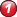 La Planche des Belles FillesD16 E 0.0 199.0La Planche des Belles Filles 0.0 199.0ROUTEROUTEKilometersKilometersto endfrom startFRANCETERRITOIRE DE BELFORT (90)BELFORT (D83-VC-D23)D83DANJOUTIN (D23-D47-D19)D23BOTANSD19BELFORT 157.5 0.0SEVENANS (près) 156.5 1.0Carrefour D19-D437 156.0 1.5TRÉVENANSD437 155.5 2.0CHÂTENOIS-LES-FORGES 153.5 4.0DOUBS (25)NOMMAY 151.0 6.5VIEUX-CHARMONT 149.5 8.0SOCHAUX 148.0 9.5EXINCOURT 144.5 13.0AUDINCOURT (D437-D35) 144.0 13.5Haut des Roches (SELONCOURT)D35 141.0 16.5BONDEVAL 139.5 18.0Côte de Bondeval 137.5 20.0ROCHES-LÈS-BLAMONT (près) 134.5 23.0BLAMONT 132.5 25.0Carrefour D35-D73 130.0 27.5PIERREFONTAINE-LÈS-BLAMONT (D73-D121)D73 130.0 27.5Côte du Passage de la DouleurD121 125.5 32.0MONTÉCHEROUX 124.0 33.5SAINT-HIPPOLYTE (D121-D437) 117.5 40.0Maison-Rouge (LES BRÉSEUX)D437 107.5 50.0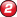 Côte de Maison-Rouge 107.5 50.0Carrefour D437-D437 B 107.5 50.0THIÉBOUHANSD437 B 105.5 52.0TRÉVILLERS 104.0 53.5FESSEVILLERS 100.0 57.5Gourgouton 96.0 61.5GOUMOIS 94.0 63.5Carrefour D437 B-D437 A 93.5 64.0D437 A-VCD437 A 92.5 65.0SCHWEIZFRANCHES-MONTAGNESLes Emibois (MURIAUX)VC 89.5 68.0SAIGNELÉGIER 85.0 72.5Côte de Saignelégier 84.5 73.0LE BÉMONT 82.5 75.0MONTFAUCON 79.5 78.0SAINT-BRAIS 74.0 83.5DELÉMONTGLOVELIER 66.0 91.5Passage à niveau : 65.5 92.0Côte de Saulcy 60.5 97.0SAULCY 60.0 97.5FRANCHES-MONTAGNESLAJOUX 56.5 101.0Le Paigre 54.5 103.0Le Prédame 52.5 105.0LES GENEVEZ 50.5 107.0MOUTIERBellelay (SAICOURT) 48.0 109.5CHÂTELAT 45.0 112.5DELÉMONTUNDERVELIER 38.5 119.0Berlincourt (BASSECOURT) 35.0 122.5GLOVELIER 34.0 123.5Passage à niveau : 32.5 125.0BOÉCOURT 31.5 126.0PORRENTRUYCôte de la Caquerelle (834 m) 27.0 130.5Sainte-Ursanne (CLOS DU DOUBS) 21.0 136.5Col de la Croix (789 m) 16.0 141.5Courtemautruy 13.0 144.5COURGENAY 12.0 145.5ALLE 8.5 149.0Passage à niveau : 8.0 149.5PORRENTRUY (entrée) 4.5 153.0Porrentruy 0.0 157.5ROUTEROUTEKilometersKilometersto endfrom start(FRANCE)DOUBS (25)ARC-ET-SENANSD17 41.5 0.0JURA (39)Carrefour D32-D274D32 39.5 2.0Moulin NeufD274 39.0 2.5CHAMPAGNE-SUR-LOUE 37.0 4.5DOUBS (25)Carrefour VC-D12VC 35.0 6.5Carrefour D12-D17D12 33.5 8.0LOMBARDD17 31.0 10.5QUINGEY (D17-VC) 27.5 14.0Carrefour VC-D13VC 26.0 15.5Les FavorgesD13 25.0 16.5ABBANS-DESSUS 25.0 16.5Carrefour D13-D107 25.0 16.5Carrefour D107-D105D107 21.0 20.5BOUSSIÈRESD105 20.0 21.5THORAISE 17.5 24.0MONTFERRAND-LE-CHÂTEAU (D105-D238-VC) 16.0 25.5RANCENAY (VC-D432)VC 13.0 28.5Carrefour D432-D106D432 12.0 29.5AVANNE-AVENEY (D106-VC)D106 10.0 31.5BESANÇON (VC-D673-VC-N273) (entrée)VC 8.0 33.5BesançonN273 0.0 41.5ROUTEROUTEKilometersKilometersto endfrom startFRANCESAÔNE-ET-LOIRE (71)MÂCON (N6-VC-N6-N79)N6AIN (01)SAINT-LAURENT-SUR-SAÔNE (D1079-D51)D1079MÂCOND51 194.5 0.0GRIÈGES (près) 190.5 4.0CORMORANCHE-SUR-SAÔNE (D51-D96) 189.0 5.5Carrefour D96-D933D96 186.5 8.0Les Leynards (GARNERANS)D933 184.5 10.0Bas Mizeriat 181.5 13.0SAINT-DIDIER-SUR-CHALARONNE (D933-D7) 180.0 14.5Carrefour D7-D75D7 174.5 20.0SAINT-ÉTIENNE-SUR-CHALARONNED75 174.5 20.0VALEINS 171.0 23.5CHANEINS (près) 168.5 26.0Carrefour D75-D66 B 168.0 26.5ST-TRIVIER-SUR-MOIGNANS (D66 B-D66-D27-D936-D27 B)D66 B 164.0 30.5Carrefour D27 B-D2D27 B 154.5 40.0BOULIGNEUXD2 154.5 40.0VILLARS-LES-DOMBES (D2-D904) 151.0 43.5Passage à niveau n°24 150.5 44.0VERSAILLEUXD904 143.5 51.0CHALAMONT (D904-D90 A) 138.0 56.5Carrefour D90 A-D93D90 A 136.0 58.5Le Mas Pugues (VILLETTE-SUR-AIN)D93 131.0 63.5PRIAY (D93-VC-D984-D12) 128.0 66.5Carrefour D12-D12 AD12 125.0 69.5Le GenoudD12 A 124.5 70.0Passage à niveau n°42 123.0 71.5AMBRONAY (D12 A-VC-D36) 121.5 73.0SAINT-JEAN-LE-VIEUX (D36-D12)D36 118.0 76.5JUJURIEUXD12 115.5 79.0Châtillon de Cornelle (BOYEUX-SAINT-JÉRÔME) 108.0 86.5Côte de Corlier 104.5 90.0CORLIER 103.0 91.5Carrefour D12-D8 102.5 92.0ARANCD8 98.5 96.0Col de la Berche 97.0 97.5HAUTEVILLE-LOMPNES 92.5 102.0Mélogne 90.5 104.0CORMARANCHE-EN-BUGEY 89.5 105.0Col de la Lèbe (SUTRIEU) 84.5 110.0Samonod 76.0 118.5BELMONT-LUTHÉZIEU 75.0 119.5Carrefour D8-D30 74.5 120.0Carrefour D30-D31D30 73.0 121.5Chassin (VIEU)D31 72.0 122.5Don (VIEU DON) 71.0 123.5ARTEMARE (D31-D904) 69.5 125.0AmeyzieuD904 68.0 126.5TALISSIEU (près) 66.0 128.5BÉON 64.0 130.5CULOZ (D904-D120) 61.5 133.0La SapetteD120 48.0 146.5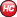 Col du Grand Colombier (1 501 m) 43.0 151.5Les Bordèzes 32.5 162.0LOCHIEU (D120-D69-D69 G-D69) 30.5 164.0BoirinD69 28.5 166.0BRÉNAZ (D69-D30) 28.0 166.5LarninD30 26.5 168.0Sothonod (SONGIEU) 25.0 169.5Col de Richemond 20.5 174.0Craz (INJOUX-GÉNISSIAT) 13.0 181.5Injoux (INJOUX-GÉNISSIAT) 11.0 183.5Carrefour D30-D991 9.5 185.0BILLIAT (D991-D25)D991 8.5 186.0Carrefour D25-VCD25 4.0 190.5BELLEGARDE-SUR-VALSERINE (VC-D101 F-D101 E)VC 4.0 190.5Bellegarde-sur-valserineD101 E 0.0 194.5ROUTEROUTEKilometersKilometersto endfrom startFRANCESAVOIE (73)ALBERTVILLE (VC-D63-VC-D925-D990)VCALBERTVILLED990 148.0 0.0TOURS-EN-SAVOIE 147.5 0.5Cité EDF 144.5 3.5LA BÂTHIE 143.5 4.5Passage à niveau n°41 141.0 7.0CEVINS (D990-VC-D66) 139.0 9.0SAINT-PAUL-SUR-ISÈRE (près)D66 139.0 9.0ROGNAIX 138.5 9.5Passage à niveau n°45 136.0 12.0Passage à niveau n°46 135.5 12.5La Rochette 135.0 13.0Carrefour D66-D97 134.5 13.5FEISSONS-SUR-ISÈRE (près)D97 133.5 14.5Carrefour D97-D213 132.5 15.5Villard-Soffray (BONNEVAL)D213 125.5 22.5La Thuile (LA LÉCHÈRE) 119.5 28.5Celliers (LA LÉCHÈRE) 118.0 30.0Celliers dessus (LA LÉCHÈRE) 117.5 30.5Col de la Madeleine (2 000 m) 108.0 40.0Les Perelles (MONTGELLAFREY) 104.0 44.0Lonchamp 1650 (SAINT-FRANÇOIS-LONGCHAMP) 103.0 45.0Saint-François 1450 (SAINT-FRANÇOIS-LONGCHAMP) 100.5 47.5L'Epalud (SAINT-FRANÇOIS-LONGCHAMP) 99.0 49.0Le Planet (SAINT-FRANÇOIS-LONGCHAMP) 98.0 50.0Montoudras 94.0 54.0Maisons Puges 93.0 55.0La Côte 92.0 56.0SAINT-MARTIN-SUR-LA-CHAMBRE 90.5 57.5LA CHAMBRE (D213-D76-D76 A) 89.0 59.0Carrefour D76 A-D75 ED76 A 84.5 63.5SAINT-RÉMY-DE-MAURIENNE (D75 E-D74)D75 E 84.5 63.5Saint-SulpiceD74 82.5 65.5Carrefour D74-VC 80.5 67.5SAINT-ÉTIENNE-DE-CUINES (VC-D927)VC 80.0 68.0SAINT-ÉTIENNE-DE-CUINESD927 78.0 70.0Le Pied des Voutes 75.0 73.0SAINT-ALBAN-DES-VILLARDS (près) 70.5 77.5SAINT-COLOMBAN-DES-VILLARDS 69.0 79.0La Chal 67.0 81.0Col du Glandon 58.0 90.0Carrefour D927-D926 58.0 90.0Col de la Croix de Fer (2 067 m)D926 55.0 93.0SAINT-SORLIN-D'ARVES 50.0 98.0Les Chambons (SAINT-JEAN-D'ARVES) 45.5 102.5Carrefour D926-D80 41.0 107.0Les RieuxD80 38.0 110.0La Saussaz 38.0 110.0La Villette 37.0 111.0ALBIEZ-MONTROND (D80-D110) 36.0 112.0Col du Mollard (1 638 m) 35.0 113.0Le Plan des Rois (FONTCOUVERTE-LA TOUSSUIRE)D110 23.5 124.5La Martinette (FONTCOUVERTE-LA TOUSSUIRE) 22.0 126.0La Combe des Moulins 20.5 127.5SAINT-JEAN-DE-MAURIENNE (D110-D926) 18.5 129.5Pierre-Pin-DessusD926 15.0 133.0Carrefour D926-D78 15.0 133.0Réortier (FONTCOUVERTE-LA TOUSSUIRE)D78 13.0 135.0Les Adrets (FONTCOUVERTE-LA TOUSSUIRE) 12.5 135.5Le Suel (FONTCOUVERTE-LA TOUSSUIRE) 11.5 136.5Les enversées (FONTCOUVERTE-LA TOUSSUIRE) 10.5 137.5Fontcouverte (FONTCOUVERTE-LA TOUSSUIRE) 10.0 138.0Le Villard (FONTCOUVERTE-LA TOUSSUIRE) 9.0 139.0Carrefour D78-D78 A 8.5 139.5VILLAREMBERTD78 A 7.0 141.0Le Corbier 4.0 144.0Carrefour D78 A-D78 1.0 147.0La Toussuire (FONTCOUVERTE-LA TOUSSUIRE) (D78-VC)D78 1.0 147.0LA TOUSSUIREVC 0.0 148.0LA TOUSSUIRE 0.0 148.0ROUTEROUTEKilometersKilometersto endfrom startFRANCESAVOIE (73)SAINT-JEAN-DE-MAURIENNED906Carrefour D906-D1006PONTAMAFREY-MONTPASCAL près)D1006SAINT-JEAN DE MAURIENNE 226.0 0.0Carrefour D1006-D75 206.0 20.0ÉPIERRE (D75-D207)D75 206.0 20.0SAINT-PIERRE-DE-BELLEVILLED207 204.5 21.5SAINT-ALBAN-DES-HURTIÈRES 200.5 25.5Col du Grand Cucheron (1 188 m) 192.0 34.0Les Granges (LE PONTET) 188.0 38.0La Coche (LE PONTET) 187.5 38.5Les Plattires (LE PONTET) 186.0 40.0Le Blanchet 185.5 40.5BOURGET-EN-HUILE (près) 185.0 41.0Le Villard de la Table (LA TABLE) 182.5 43.5Repidon (LA TABLE) 181.5 44.5LE VERNEIL 180.0 46.0PRESLE 177.5 48.5LA ROCHETTE (D207-D202) 174.5 51.5Carrefour D202-D925D202 172.5 53.5DÉTRIER (D925-D925 B)D925 172.0 54.0ISÈRE (38)PONTCHARRA (D525 B-D523)D525 B 165.0 61.0Carrefour D523-D523 BD523 164.0 62.0Carrefour D523 B-D523 AD523 B 162.0 64.0La GacheD523 A 161.5 64.5Carrefour D523 A-D1090 161.5 64.5Carrefour D1090-D9D1090 161.5 64.5BARRAUX (près)D9 159.5 66.5Carrefour D9-D590 A 159.5 66.5CHAPAREILLAN (D590 A-D285)D590 A 156.5 69.5La PaludD285 153.0 73.0Carrefour D285-D285 A 152.0 74.0SAVOIE (73)Col du Granier (1 134 m)D285 A 145.5 80.5Carrefour D285 A-D912 145.5 80.5ENTREMONT-LE-VIEUXD912 141.0 85.0SAINT-PIERRE-D'ENTREMONT 136.5 89.5ISÈRE (38)SAINT-PIERRE-D'ENTREMONT (D512-D520 C)D512 136.0 90.0Le Châtelard (SAINT-CHRISTOPHE-SUR-GUIERS)D520 C 129.0 97.0Berland (SAINT-CHRISTOPHE-SUR-GUIERS) (D520 C-D102) 128.0 98.0SAINT-LAURENT-DU-PONT (D102-D520)D102 123.0 103.0SAINT-JOSEPH-DE-RIVIÈRED520 117.5 108.5SAINT-ÉTIENNE-DE-CROSSEY 112.5 113.5Le Pilet (COUBLEVIE) 108.5 117.5VOIRON (D520-D1075-VC-D12) 107.5 118.5SAINT-CASSIEND12 103.5 122.5Route de Voiron 100.5 125.5CHARNÈCLES (près) 99.5 126.5Carrefour D12-D12 D 99.5 126.5Carrefour D12 D-D12 CD12 D 99.0 127.0RIVESD12 C 98.0 128.0Carrefour D12 C-D519 A 96.0 130.0BEAUCROISSANTD519 A 95.5 130.5Carrefour D519 A-D519 94.0 132.0IZEAUXD519 91.0 135.0SILLANS 89.0 137.0Carrefour D519-D519 C 86.0 140.0SAINT-ÉTIENNE-DE-SAINT-GEOIRS (D519 C-D518)D519 C 84.0 142.0BRÉZINS (D518-D519)D518 81.5 144.5MARCILLOLESD519 73.0 153.0Carrefour D519-D73 66.5 159.5DRÔME (26)Carrefour D1-D538D1 59.0 167.0La Saône (LENS-LESTANG)D538 58.0 168.0Carrefour D538-D1 58.0 168.0MORAS-EN-VALLOIRED1 54.5 171.5SAINT-SORLIN-EN-VALLOIRE 51.5 174.5ANNEYRON 46.0 180.0Carrefour D1-D182 42.5 183.5SAINT-RAMBERT-D'ALBON (D182-D807-VC)D182 39.0 187.0Carrefour VC-D431VC 33.0 193.0ANDANCETTE (D431-D1-D86 B)D431 32.5 193.5ARDÈCHE (07)ANDANCE (D86 B-D86)D86 B 31.5 194.5Passage à niveau n°37D86 30.5 195.5Cance 27.5 198.5Silon 26.5 199.5SARRAS (D86-D6-D221) 26.0 200.0ARDOIXD221 19.0 207.0Côte d'Ardoix 18.5 207.5Chamas 17.0 209.0Carrefour D221-D578 14.0 212.0QUINTENASD578 11.5 214.5ANNONAY (D578-D371-D121-D370-VC) (entrée) 5.5 220.5DAVÉZIEUXVC 0.0 226.0Annonay-Davézieux 0.0 226.0ROUTEROUTEKilometersKilometersto endfrom startFRANCEDRÔME (26)SAINT-PAUL-TROIS-CHÂTEAUX (VC-D158-VC-D59)SAINT-PAUL-TROIS-CHÂTEAUXD59 217.0 0.0Passage à niveau n°4 216.0 1.0Carrefour D59-VC 215.5 1.5VAUCLUSE (84)Carrefour D204 A-D204D204 A 210.0 7.0Carrefour D204-D8D204 208.0 9.0Carrefour D8-D63D8 206.5 10.5LAMOTTE-DU-RHÔNE (D63 A-D994)D63 A 203.0 14.0GARD (30)PONT-SAINT-ESPRIT (D994-D6086-N86)D994 200.0 17.0SAINT-NAZAIREN86 193.5 23.5BAGNOLS-SUR-CÈZE (N86-D6 B-D6) 190.5 26.5SAINT-MARCEL-DE-CAREIRETD6 178.5 38.5Carrefour D6-D23 174.5 42.5SAINT-LAURENT-LA-VERNÈDED23 172.5 44.5SAINT-QUENTIN-LA-POTERIE (D23-D5) 165.5 51.5Carrefour D5-D982D5 161.5 55.5UZÈS (D982-VC-D982)D982 160.0 57.0ARPAILLARGUES-ET-AUREILLAC 155.5 61.5GARRIGUES-SAINTE-EULALIE 149.5 67.5MOUSSAC (D982-D725) 143.0 74.0Carrefour D725-D2106D725 141.0 76.0La RéglisserieD2106 140.5 76.5BRIGNON (D2106-D8) 140.0 77.0Passage à niveau n°135D8 139.5 77.5BOUCOIRAN-ET-NOZIÈRES 138.5 78.5DOMESSARGUES (près) 136.5 80.5AIGREMONT (près) 132.0 85.0Carrefour D8-D6110 130.0 87.0Carrefour D6110-D27D6110 129.5 87.5SAINT-THÉODORITD27 128.0 89.0QUISSAC (D27-D35-D999) 120.0 97.0Carrefour D999-D45D999 118.5 98.5QUISSACD45 118.0 99.0CORCONNE 112.5 104.5HÉRAULT (34)SAUTEYRARGUES (près)D17 108.0 109.0Les Cabanelles 103.5 113.5Carrefour D17-D1 E9 101.5 115.5VALFLAUNÈSD1 E9 101.5 115.5Carrefour D1 E9-D1 99.0 118.0Carrefour D1-D122D1 94.0 123.0MAS-DE-LONDRESD122 90.5 126.5SAINT-MARTIN-DE-LONDRES (D122-VC-D32) 88.0 129.0VIOLS-LE-FORTD32 82.0 135.0Carrefour D32-D27 E3 78.5 138.5ARGELLIERS (D27 E3-D27 E1)D27 E3 74.0 143.0MONTARNAUD (D27 E1-VC-D111 E1)D27 E1 68.0 149.0Carrefour D111 E1-D619D111 E1 65.0 152.0Carrefour D619-D27D619 64.0 153.0MURVIEL-LÈS-MONTPELLIERD27 60.0 157.0PIGNAN (D27-D5 E5-VC) 56.5 160.5Carrefour VC-D5VC 55.0 162.0Carrefour D5-D27D5 54.0 163.0SAUSSAND27 53.0 164.0Carrefour D27-D185 E 52.0 165.0Carrefour D185 E-D27 ED185 E 51.0 166.0FABRÈGUES (près)D27 E 49.5 167.5Carrefour D27 E-D185 49.5 167.5Carrefour D185-D612D185 46.5 170.5MIREVAL (près)D612 42.5 174.5Carrefour D612-N112 28.5 188.5SÈTE (N112-VC-D2-N112)N112 28.5 188.5Mont Saint-Clair 23.0 194.0Carrefour N112-VC 18.5 198.5Marseillan-Plage (MARSEILLAN) (près)VC 6.5 210.5Carrefour VC-D612 6.5 210.5Carrefour D612-VCD612 2.0 215.0Carrefour VC-D32 E10VC 1.0 216.0Cap-d'Agde (AGDE) (D32 E10-VC) (entrée)D32 E10 1.0 216.0Cap-d'Agde 0.0 217.0ROUTEROUTEKilometersKilometersto endfrom startFRANCEAUDE (11)LIMOUXD118LIMOUX 191.0 0.0ALET-LES-BAINS (près) 185.0 6.0LUC-SUR-AUDE 180.5 10.5COUIZA 178.5 12.5ESPÉRAZA 175.0 16.0CAMPAGNE-SUR-AUDE 173.0 18.0QUILLAN (D118-VC-D117) 169.0 22.0Passage à niveau n°46D117 166.5 24.5Col du Portel (601 m) 161.0 30.0NÉBIAS 157.5 33.5PUIVERT (D117-D16) 151.0 40.0Carrefour D16-D12D16 147.0 44.0VILLEFORTD12 146.0 45.0CHALABRE (D12-D620) 142.5 48.5SAINTE-COLOMBE-SUR-L'HERSD620 135.5 55.5ARIÈGE (09)LE PEYRAT 131.0 60.0LA BASTIDE-SUR-L'HERS 130.0 61.0LAROQUE-D'OLMES (D620-D625) 127.0 64.0DREUILHED625 122.5 68.5LAVELANET (D625-D117) 122.5 68.5Les Chaubets (VILLENEUVE-D'OLMES)D117 119.0 72.0Conte 114.0 77.0NALZEN 112.5 78.5Palot 110.5 80.5Bessoul 109.5 81.5Catufet 107.5 83.5CELLES 105.5 85.5SAINT-PAUL-DE-JARRAT (près) 101.5 89.5Saint-Antoine (D117-D618) 101.5 89.5Passage à niveau n°78D618 101.0 90.0MERCUS-GARRABET 98.0 93.0BOMPAS 94.5 96.5TARASCON-SUR-ARIÈGE (D618-N20-D8) 92.0 99.0TARASCON-SUR-ARIÈGED8 90.0 101.0Les Forges de Niaux (ALLIAT) 88.0 103.0NIAUX 87.5 103.5CAPOULET-ET-JUNAC 85.0 106.0Cabre 78.5 112.5Ancienne Gare 77.5 113.5VICDESSOS (D8-D18) 77.0 114.0Port de Lers (1 517 m)D18 64.5 126.5Moureou 54.5 136.5LE PORT 52.0 139.0MASSAT (D18-D618) 48.5 142.5BOUSSENACD618 45.0 146.0Col del Four 44.0 147.0Bomprat 42.5 148.5Col des Caougnous 42.0 149.0Carrefour D618-D17 42.0 149.0Mur de Péguère (1 375 m)D17 38.5 152.5BURRET 25.0 166.0La Mouline (SERRES-SUR-ARGET) 20.5 170.5La Coupière (SERRES-SUR-ARGET) 19.5 171.5SAINT-PIERRE-DE-RIVIÈRE (D17-D11-D17) 16.5 174.5Mouragues 15.0 176.0FOIX (D17-D117-D1-VC-D1) 13.0 178.0VERNAJOUL (D1-D231)D1 10.0 181.0Les Vergès (CRAMPAGNA)D231 6.0 185.0Carrefour D231-D919 6.0 185.0Passage à niveau n°66D919 6.0 185.0SAINT-JEAN-DE-VERGES 6.0 185.0La Barre 4.0 187.0FOIX (D919-D117) (entrée) 2.0 189.0FoixD117 0.0 191.0ROUTEROUTEKilometersKilometersto endfrom startFRANCEGERS (32)SAMATAND39LOMBEZ (D39-D626)SAMATAND626 158.5 0.0MONGAUSY (près) 149.0 9.5SARAMON 145.5 13.0Embrusc (BOULAUR) 140.5 18.0CASTELNAU-BARBARENS 136.0 22.5PESSAN 127.0 31.5AUCH (D626-N21-VC-D924) 121.5 37.0Carrefour D924-D943D924 115.0 43.5EmbatsD943 112.5 46.0BARRAN 104.5 54.0Carrefour D943-D939 99.0 59.5L'ISLE-DE-NOÉ (D939-D943)D939 99.0 59.5MONTESQUIOUD943 91.5 67.0BASSOUES (D943-VC-D943) 84.0 74.5MASCARAS 78.5 80.0LAVERAËT 74.5 84.0MARCIAC 69.0 89.5HAUTES-PYRÉNÉES (65)MAUBOURGUET (D943-D935-D943) 57.0 101.5Passage à niveau n°78 55.5 103.0LAHITTE-TOUPIÈRE 51.5 107.0Côte de Lahitte-Toupière 51.5 107.0VIDOUZE 48.0 110.5PYRÉNÉES-ATLANTIQUES (64)Pont-de-Milord (LUC-ARMAU) 44.5 114.0LEMBEYE 42.0 116.5SIMACOURBE 35.5 123.0Côte de Simacourbe 35.0 123.5MONASSUT-AUDIRACQ 31.5 127.0Côte de Monassut-Audiracq 29.5 129.0SAINT-LAURENT-BRETAGNE 27.0 131.5GABASTON (près) 25.0 133.5SAINT-JAMMES 23.5 135.0Carrefour D943-D923 21.0 137.5MORLAÀS (D923-D607)D923 21.0 137.5Carrefour D607-D206D607 19.0 139.5MAUCORD206 18.0 140.5Saint-Castin 16.5 142.0Carrefour D206-D222 15.5 143.0BUROSD222 13.5 145.0PAU (entrée) 8.5 150.0PAU 0.0 158.5ROUTEROUTEKilometersKilometersto endfrom startFRANCEPYRÉNÉES-ATLANTIQUES (64)PAU (VC-N134)JURANÇONN134PAU 197.0 0.0Carrefour N134-D934 A 194.5 2.5GAN (D934 A-D934)D934 A 193.5 3.5RÉBÉNACQD934 184.0 13.0SÉVIGNACQ-MEYRACQ 178.0 19.0ARUDY (près) 176.5 20.5LOUVIE-JUZON 175.5 21.5Carrefour D934-D920 174.0 23.0Carrefour D920-D934D920 174.0 23.0BIELLED934 171.0 26.0LARUNS 163.0 34.0Carrefour D934-D918 160.0 37.0EAUX-BONNESD918 156.5 40.5Gourette 148.0 49.0Col d'Aubisque (1 709 m) 143.5 53.5HAUTES-PYRÉNÉES (65)Col du Soulor (ARBÉOST) 134.0 63.0Arrens (ARRENS-MARSOUS) 127.0 70.0Marsous (ARRENS-MARSOUS) 125.5 71.5AUCUN 124.5 72.5ARRAS-EN-LAVEDAN 118.0 79.0ARGELÈS-GAZOST (D918-D921) 115.5 81.5LAU-BALAGNASD921 112.5 84.5ADAST 110.0 87.0PIERREFITTE-NESTALAS 109.0 88.0SOULOM 107.5 89.5Larize (SALIGOS) 99.5 97.5ESQUIÈZE-SÈRE 96.5 100.5LUZ-SAINT-SAUVEUR (D921-D918) 95.5 101.5ESTERRED918 95.5 101.5BARÈGES 88.5 108.5Col du Tourmalet (2 115 m) 76.5 120.5La Mongie (BAGNÈRES-DE-BIGORRE) 73.0 124.0Gripp (CAMPAN) 64.5 132.5Pas de la Barane (CAMPAN) 62.0 135.0Sainte-Marie de Campan (CAMPAN) 59.5 137.5La Séoube (CAMPAN) 56.5 140.5Col d'Aspin (1 489 m) 46.5 150.5ARREAU (D918-D929-D618) 35.0 162.0La Prade (CAZAUX-DEBAT)D618 31.0 166.0BORDÈRES-LOURON 29.5 167.5AVAJAN (près) 25.5 171.5CAZAUX-FRÉCHET-ANÉRAN-CAMORS 24.0 173.0Escadaoux (ESTARVIELLE) 22.5 174.5LOUDERVIELLE (près) 21.0 176.0Col de Peyresourde (1 569 m) 15.5 181.5HAUTE-GARONNE (31)GARIN 10.0 187.0CAZEAUX-DE-LARBOUST 8.5 188.5SAINT-AVENTIN 7.5 189.5BAGNÈRES-DE-LUCHON (D618-D125-VC) (entrée) 2.5 194.5Bagnères-de-Luchon 0.0 197.0ROUTEROUTEKilometersKilometersto endfrom startFRANCEHAUTE-GARONNE (31)BAGNÈRES-DE-LUCHOND125BAGNÈRES-DE-LUCHON 143.5 0.0LÈGE (près) 135.5 8.0Passage à niveau n°28 133.5 10.0Passage à niveau n°27 133.0 10.5CIERP-GAUD (D125-D44) 130.0 13.5MARIGNACD44 129.5 14.0Passage à niveau n°24 129.5 14.0SAINT-BÉAT (D44-N125-D44) 126.5 17.0BOUTX 123.5 20.0La Chapelle 122.5 21.0Col de Menté (1 349m) 116.0 27.5Soulan 111.5 32.0Ger de Boutx 110.5 33.0Carrefour D44-D85 108.5 35.0CouledouxD85 107.5 36.0Carrefour D85-D618 105.0 38.5HennemorteD618 104.5 39.0SENGOUAGNET (près) 99.5 44.0Col de Buret 98.0 45.5JUZET-D'IZAUT 97.5 46.0MONCAUP (près) 92.0 51.5Col des Ares (797 m) 88.0 55.5Antichan 84.0 59.5ANTICHAN-DE-FRONTIGNES 84.0 59.5Carrefour D618-D9 83.0 60.5SAINT-PÉ-D'ARDETD9 82.5 61.0GÉNOS 80.0 63.5Geysset 76.5 67.0Boucou 76.0 67.5SAUVETERRE-DE-COMMINGES 75.0 68.5Garnere (D9-D26) 74.0 69.5BARBAZAN (D26-D33 L)D26 70.5 73.0Carrefour D33 L-D26 ED33 L 69.0 74.5Côte de BursD26 E 67.5 76.0Carrefour D26 E-D825 65.5 78.0Passage à niveau n°3D825 65.5 78.0LABROQUÈRE 64.5 79.0HAUTES-PYRÉNÉES (65)LOURES-BAROUSSE 62.5 81.0IZAOURT (D825-D26) 62.0 81.5Carrefour D26-D925D26 59.0 84.5SARPD925 59.0 84.5AVEUX 57.0 86.5GEMBRIE (près) 55.0 88.5TROUBAT (près) 53.0 90.5MAULÉON-BAROUSSE 52.0 91.5FERRÈRE 48.5 95.0Port de Bales (1 755 m) 32.0 111.5Carrefour D925-D51 D 32.0 111.5HAUTE-GARONNE (31)BOURG-D'OUEILD51 26.0 117.5CIRÈS 24.5 119.0CAUBOUS 24.0 119.5MAYRÈGNE 22.0 121.5SAINT-PAUL-D'OUEIL 20.0 123.5Carrefour D51-D618 16.5 127.0SAINT-AVENTIND618 15.5 128.0CAZEAUX-DE-LARBOUST 14.0 129.5GARIN 12.5 131.0Col de Peyresourde (PORTET-DE-LUCHON) 6.5 137.0HAUTES-PYRÉNÉES (65)Carrefour D618-D619 4.0 139.5Peyragudes (GERM) (D619-D117)D619 1.5 142.0Peyragudes 1.0 142.5PeyragudesD117 0.0 143.5ROUTEROUTEKilometersKilometersto endfrom startFRANCEHAUTE-GARONNE (31)BLAGNAC (VC-D824-D902-D2)BLAGNACD2 222.5 0.0SEILH 222.0 0.5GRENADE (D2-D17-VC-D2) 212.0 10.5TARN-ET-GARONNE (82)ZA du Moulin de Saint-PierreD26 201.5 21.0VERDUN-SUR-GARONNE 200.0 22.5L'Abbaye 193.5 29.0MAS-GRENIER 193.0 29.5BOURRET (D26-D928 E) 186.5 36.0Carrefour D928 E-D26D928 E 185.0 37.5Bouquets (CORDES-TOLOSANNES)D26 180.0 42.5Caminas (CORDES-TOLOSANNES) 179.0 43.5Passage à niveau n°5 178.0 44.5Carrefour D26-D14 178.0 44.5Carrefour D14-D45D14 177.0 45.5BénisD45 177.0 45.5CASTELSARRASIN (D45-D12-D813-D45) 173.0 49.5LABASTIDE-DU-TEMPLE 162.5 60.0Bernon-Boutounelle (MEAUZAC) 159.5 63.0Carrefour D45-D927 156.5 66.0Carrefour D927-VCD927 156.0 66.5LAFRANÇAISE (VC-D20)VC 156.0 66.5Côte de Saint-Georges 155.0 67.5Carrefour D20-D109D20 150.5 72.0Carrefour D109-D34D109 146.0 76.5VAZERAC (D34-D68)D34 146.0 76.5Carrefour D68-D29D68 141.5 81.0Carrefour D29-D68D29 141.0 81.5LOT (46)CASTELNAU-MONTRATIERD26 138.5 84.0Carrefour D26-D659 138.5 84.0CASTELNAU-MONTRATIERD659 134.0 88.5Lamalaudie 132.0 90.5LHOSPITALET 120.5 102.0Carrefour D659-D820 113.5 109.0CAHORS (D820-D920-VC-D261)D820 112.0 110.5CAHORSD920 107.5 115.0Côte de CahorsD261 105.0 117.5Carrefour D261-D820 101.0 121.5SAINT-PIERRE-LAFEUILLED820 99.0 123.5Moncoutié 96.5 126.0Pelacoy (FRANCOULÈS) 93.5 129.0Le Pouzat (USSEL) 87.5 135.0Les Moulins de la Mothe (LAMOTHE-CASSEL) 83.5 139.0FRAYSSINET 77.5 145.0PONT-DE-RHODES 76.5 146.0La Séguinie 62.5 160.0PAYRAC 60.5 162.0LANZAC 48.0 174.5SOUILLAC 46.5 176.0Côte de Souillac 42.0 180.5Le Batut 30.5 192.0CRESSENSAC 29.5 193.0CORRÈZE (19)ReyjadeD920 26.0 196.5NESPOULS (près) 24.5 198.0Carrefour D920-D19 24.5 198.0Murel (CHASTEAUX)D19 22.0 200.5Les Michauds (CHASTEAUX) 20.5 202.0Le Sorpt (CHASTEAUX) 20.0 202.5Neyragues (CHASTEAUX) 19.0 203.5Masdelpeuch (CHASTEAUX) 17.0 205.5La Veyrie (CHASTEAUX) 16.5 206.0Carrefour D19-D59 15.0 207.5RotassacD59 14.5 208.0Le Mas 13.5 209.0LISSAC-SUR-COUZE (D59-D158) 12.0 210.5Carrefour D158-D59D158 11.0 211.5La MicauderieD59 11.0 211.5Les Quatre Vents 10.5 212.0Le Pas Noir 10.0 212.5Côte de Lissac-sur-Couze 10.0 212.5Les Carrières de Puymège 8.5 214.0BRIVE-LA-GAILLARDE (D59-D154-D59-VC-D920) (entrée) 6.5 216.0Brive-la-gaillarde 0.0 222.5ROUTEROUTEKilometersKilometersto endfrom start(FRANCE)EURE-ET-LOIR (28)BONNEVALD17 53.5 0.0Carrefour D17-D27 53.0 0.5La LouveterieD27 52.0 1.5MONTHARVILLE 49.0 4.5Le Soussy 46.5 7.0DANGEAU (D27-D941) 44.5 9.0SonvilleD941 43.0 10.5La Tremblaye (BULLOU) 41.5 12.0Mézières-au-perche 39.5 14.0Le Moulin-neuf (SAINT-AVIT-LES-GUESPIÈRES) 37.0 16.5La Billanche 35.5 18.0ILLIERS-COMBRAY (D941-VC-D921) 34.0 19.5ILLIERS-COMBRAYD921 32.0 21.5Beaurouvre (BLANDAINVILLE) 30.0 23.5Bailleau-le-pin 23.0 30.5Pont-Tranchefêtu (NOGENT-SUR-EURE) 18.0 35.5Carrefour D921-D114 13 17.5 36.0FONTENAY-SUR-EURE (D114 13-D114)D114 13 16.5 37.0Goindreville (THIVARS)D114 14.0 39.5Carrefour D114-D910 12.0 41.5Carrefour D910-D114D910 11.5 42.0Tachainville (THIVARS)D114 11.0 42.5La Varenne (VER-LÈS-CHARTRES) 10.5 43.0MORANCEZ (D114-D935) 8.0 45.5LE COUDRAY (D935-D105)D935 5.5 48.0LUISANT (D105-D910)D105 4.5 49.0CHARTRES (D910-VC-D910) (entrée)D910 2.5 51.0Chartres 0.0 53.5ROUTEROUTEKilometersKilometersto endfrom startFRANCEYVELINES (78)RAMBOUILLET (D906-D151-VC-D936)D906RAMBOUILLETD936 120.0 0.0Carrefour D936-VC 115.5 4.5LES BRÉVIAIRES (VC-D61-D60)VC 112.5 7.5Les Petites YvelinesD60 109.0 11.0Carrefour D60-D191 108.0 12.0Saint-Hubert (LE PERRAY-EN-YVELINES)D191 105.5 14.5L'Artoir (LE PERRAY-EN-YVELINES) 104.0 16.0Carrefour D191-D910 104.0 16.0Carrefour D910-D24D910 103.5 16.5AUFFARGIS (D24-D73-D24)D24 102.5 17.5La Sablière 100.0 20.0Les Petites Vallées 99.0 21.0CERNAY-LA-VILLE (D24-D906) 94.5 25.5Carrefour D906-D149D906 93.0 27.0Carrefour D149-D906D149 92.5 27.5Bel-Air (CHOISEL)D906 92.0 28.0CHEVREUSE 88.0 32.0SAINT-RÉMY-LÈS-CHEVREUSE (D906-D938) 85.5 34.5Côte de Saint-Rémy-lès-ChevreuseD938 83.5 36.5MAGNY-LES-HAMEAUX 82.0 38.0CHÂTEAUFORT 81.0 39.0ESSONNE (91)Carrefour D938-D36-D938 79.5 40.5Côte de Châteaufort (Stèle Jacques Anquetil) 79.5 40.5YVELINES (78)TOUSSUS-LE-NOBLE (près) 77.0 43.0BUC 74.5 45.5Carrefour D938-VC 74.0 46.0LES LOGES-EN-JOSAS (près)VC 73.0 47.0Carrefour VC-D446 72.5 47.5JOUY-EN-JOSAS (près)D446 72.5 47.5Carrefour D446-VC 71.0 49.0VERSAILLESVC 70.5 49.5VIROFLAY 67.5 52.5Carrefour VC-D53 67.5 52.5HAUTS-DE-SEINE (92)CHAVILLE (D53-D910)D53 67.0 53.0SÈVRES (D910-D406)D910 64.0 56.0MEUDON (D406-D181)D406 62.0 58.0Carrefour D181-D989D181 60.0 60.0ISSY-LES-MOULINEAUX (D989-VC-D2)D989 60.0 60.0BOULOGNE-BILLANCOURT (D2-D1)D2 58.5 61.5PARIS (75)PARISD1 57.0 63.0Entrée du circuit 51.0 69.01er passage ligne d'arrivée 48.5 71.52ème passage ligne d'arrivée 42.5 77.53ème passage ligne d'arrivée 36.5 83.5PARIS 35.5 84.54ème passage ligne d'arrivée 30.5 89.55ème passage ligne d'arrivée 24.5 95.56ème passage ligne d'arrivée 18.5 101.57ème passage ligne d'arrivée 12.0 108.08ème passage ligne d'arrivée 6.0 114.0Paris 0.0 120.0